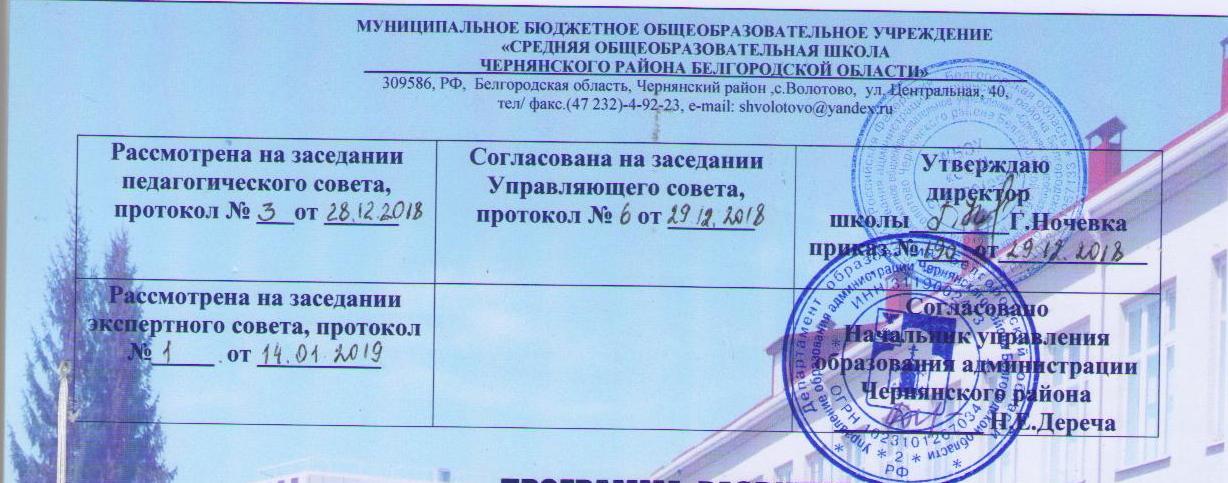 МУНИЦИПАЛЬНОЕ БЮДЖЕТНОЕ ОБЩЕОБРАЗОВАТЕЛЬНОЕ УЧРЕЖДЕНИЕ«СРЕДНЯЯ ОБЩЕОБРАЗОВАТЕЛЬНАЯ ШКОЛА______________ЧЕРНЯНСКОГО РАЙОНА БЕЛГОРОДСКОЙ ОБЛАСТИ»____________309586, РФ,  Белгородская область, Чернянский район ,с.Волотово,  ул. Центральная, 40,тел/ факс.(47 232)-4-92-23, e-mail: shvolotovo@yandex.ru
 СОДЕРЖАНИЕ
Паспорт программы развития  
муниципального бюджетного общеобразовательного учреждения «Средняя общеобразовательная школа с.Волотово Чернянского района Белгородской области». Закон «Об образовании в Российской Федерации», федеральные государственные образовательные стандарты  общего образования, президентская инициатива «Наша новая школа»  обозначили новые требования к современному образованию. Существующие сегодня традиционные для массовой школы модели организации образовательного процесса на различных уровнях общего образования нуждаются в существенной модернизации, поскольку от них в огромной степени зависит целостное обновление содержания образования, получение школьниками нового, адекватного современным требованиям опыта жизни.                         Раздел 1.  Информационная справка МБОУ « СОШ с.Волотово».Адрес школы: Белгородская область, Чернянский район, с.Волотово, ул.Центральная, д.40.Лицензия на право  ведения образовательной деятельности: РО № 032040, регистрационный номер 5175 от 24 февраля 2012 года; свидетельство о государственной аккредитации АА №10102 , регистрационный номер №2251 от 23 декабря 2008 года; Государственная регистрация юридического лица: серия 31№ 002233917, ИНН юридического лица 3119002191.История школы:Дата основания: ноябрь . 	   
В школе работают 17 педагогов. Обучаются 108 учащихся; 11 классов-комплектов.Динамика развития школы                                                          Инновации:Региональный уровень: 	опытно-экспериментальная работа «Школа и семья: формы  взаимодействия» (2007г)Муниципальный уровень: 2007 – 2011 гг. – реализация модели «Сельская профильная школа»	
 Муниципальный уровень 2016-2017 гг-реализация межведомственного проекта «Здоровый стройный ребенок»
Муниципальный уровень 2017-2019 гг-реализация межведомственного проекта «Основные правила здоровья»  Структура образовательной среды, внутренние и внешние связи учебного заведения:В школе сложилась следующая структура общего образования.         Дошкольное образование – 7 лет 	
         Начальное общее образование– 4 года                       Основное общее образование – 5 лет         Среднее общее образование с профильным обучением – 2 годаТаблица 1	С 2008 года школа функционирует как базовая опорная   школа.Образовательный округ  школы
На базе школы функционируют: 	В школьную методическую службу входят проблемные творческие группы и  межшкольное методическое объединение классных руководителей. 	 	Каждое  объединение работает над актуальной проблемой,  связанной с методической темой школы, района и в своей деятельности, прежде всего, ориентируется на организацию непрерывной адресной помощи учителю в межкурсовой период. Структурно-функциональная модель методической службы  предусматривает   особенности сетевого взаимодействия. В условиях модернизации, в соответствие с приоритетными направлениями образования, МБОУ «СОШ с.Волотово» перешла  из режима функционирования в режим развития. Инновационные процессы в школе отражают реализацию педагогических условий эффективности образовательного процесса. В школе реализуется Программа развития школы, основные  образовательные  программы (с учетом федеральных государственных образовательных стандартов), комплексно-целевые программы  методической работы , подготовки к итоговой аттестации выпускников, портфель школьных проектовВ результате реализации   основных задач, наблюдается повышение уровня здоровья детей, стабильное  качество знаний учащихся. Ежегодно от 60 до 80%  выпускников поступают в высшие учебные заведения, в том числе и на бюджетные места. При выборе ВУЗов выпускники приоритет отдают   образовательным учреждениям  Белгородской области. Современные условия требуют профессионалов-учителей. Особую значимость в связи с этим приобретает  проблема  повышения  профессиональной компетентности педагогов, а в том числе путем непрерывной методической работы и рассмотрения методических вопросов на разных уровнях : педагогический советметодический совет школымежшкольные методические объединенияпроблемные творческие группыадминистративные совещаниямежшкольная научно-практическая конференция.Работая в режиме  сетевой организации методической работы, все школы округа получили  более полное обеспечение информационной поддержки образовательного процесса, научной, инновационной и методической работы; в каждой из школ повысилась  эффективность использования методических и других ресурсов; расширились  возможности  для повышения квалификации педагогических кадров в соответствии с потребностями развивающейся системы образования; произошло объединение усилий и возможностей общеобразовательных учреждений для внедрения современных технологий. Работа над единой методической темой «Профессиональная компетенция педагога как условие повышения качества образования и сохранения здоровья обучающихся»  позволяет педагогам направить свой профессионализм    и творческий потенциал на решение задач современного образования.Для успешного функционирования сетевой организации создана единая нормативно-правовая база, единая информационная сеть. Проблема, которую предстоит решить: создание единой системы мониторинга качества образования, создание общего каталога библиотечно-информационных фондов. В школе сложилась своя система воспитательной работы, направленная на гармонизацию  взаимоотношений  между субъектами воспитательной деятельности  в процессе формирования и укрепления школьных традиций, которые являются объединяющим началом для детей, педагогов и родителей ,  и как правило, являются ключевыми делами школы, проводятся по методике КТД. Традиции школы  ориентированы на сотрудничество и сотворчество всех участников образовательного процесса и   развитие внешних связей на принципах социального партнерства:-традиции познавательного характера (Праздник знаний, различные формы уроков, конкурсы, предметные недели, интеллектуальные игры  и т.д.);-традиции патриотического воспитания, связанные с формированием гражданской активности, воспитанием любви к Отечеству (работа клуба «Сыны России»,Месячник военно-патриотического воспитания в школе, «Посвящение в члены клуба «Сыны России», мероприятия, посвященные Дням воинский славы России, экскурсии по родному краю и т.д.);-спортивно-оздоровительные традиции(  посвящение в члены школьного спортивного клуба «Надежда России», праздник ГТО,«Дни здоровья», «Веселые старты», «Вперед, мальчишки!», праздник « О, спорт, ты -жизнь!»);-традиции, носящие трудовую ориентацию(«Трудовой десант», акция «Сделаем село красивым»);-традиции экологического воспитания(«Дни птиц», «Экологические десанты», экологическая тропа «Сохраним нашу землю голубой и зеленой»);  -традиции школьного коллектива («Посвящение в первоклассники», передача Факела Выпускника школы, Последний звонок, Выпускной бал, День самоуправления, День рождения школы); 	
 -традиционна связь со всеми учреждениями села.(«Выпускной», «Новый год», «8-е Марта», «Последний звонок», ярмарка «Егорьев День»).	 Воспитательное пространство МБОУ « СОШ с. Волотово» помогает учащимся лучше осознать себя как личность, оценить свои творческие способности, развивать их, непрерывно вступая во взаимодействие с педагогами, родителями, социумом, примерить различные социальные роли.  Огромное значение придается детскому объединению, имеющему разновозрастной состав и осуществляющему руководство коллективной работой учащихся на принципах самоуправления.В течение всего периода организации обучения учащимся предоставляются услуги дополнительного образования , в соответствии с лицензией, по программам художественно-эстетической, физкультурно-спортивной,    технической,    культурологической направленностей.Занятость  во второй половине дня дополнительным образованием и  целенаправленная профилактическая  работа способствуют предупреждению правонарушений среди подростков.  Активно работает Совет старшеклассников, который анализирует каждый случай проявления недостойного поведения, пропусков занятий обучающимися.	 
Дополнительные общеразвивающие образовательные программы реализуются в соответствии с ФГОС за счет внеурочной деятельности   запросов и потребностей детей и родителей(законных представителей) и возможностей школы. 	
 	За  последние 3 года  70% выпускников поступили  в ВУЗы, из них более 50% сельскохозяйственного направления.
Таблица 2Количественный  состав  учащихсяНа уровне среднего общего образования реализуется универсальный профиль                                                   Режим  работы  школы:Начало занятий  - 8.30, уроки по 45 минут во 2-11 классах, в январе-мае в 1 классе;35 минут в сентябре-декабре в 1 классе. Пятидневная рабочая неделя в 1-11 классах  . 	Вторая половина дня – индивидуальные консультации для учащихся и родителей, внеурочная деятельность, работа творческих объединений( кружков, секций, клубов), общешкольные и внеклассные мероприятия, творческие дела.Таблица 3Социально-педагогический паспорт школы.                                                                                                                                 Таблица 4Численность и характеристика контингента педагоговХарактеристика учителей по категориям             В МБОУ «СОШ с.Волотово»  преподают:-лауреаты районных конкурсов профессионального мастерства – 8 (44 % от общего числа педагогов);-лауреаты, дипломанты областных конкурсов  – 2 (11% от общего числа педагогов);-Дипломант Всероссийского конкурса « Растим патриотов России»-1(5,5%)-Дипломант областного конкурса «Лучший урок по электробезопасности» -1(5,5%) 	
-победитель Всероссийского конкурса методических разработок организации  . Характеристика программно–методического обеспечения школы.Уровень дошкольного образования: -программа « От рождения до школы», авт.ВераксаУровень начального общего образования:- УМК « Начальная школа ХХ1 века» под ред. Виноградовой Н.Ф., Уровень основного общего образования:Выполнение базового уровня учебного плана обеспечивается программами, рекомендованными Министерством образования и науки РФ.Уровень среднего общего образования:Учитывая социальный заказ учеников своей и близлежащих школ, их родителей, сформирован  универсальный  профиль обучения. Выполнение базового уровня учебного плана обеспечивается программами, рекомендованными Министерством образования и науки РФ.   Состояние ресурсной и технологической базы школы. Оснащенность учебно – материальной базы школы в целом  соответствует современным требованиям образования. Школа расположена в типовом 2 – этажном здании, в 2008 году произведен капитальный ремонт основного здания, в 2013 году сдана в эксплуатацию пристройка.  Общее количество учебных кабинетов для проведения занятий обучающихся - 14,компьютерных классов –1,спортивных  залов – 2, мастерская    комбинированного типа-1, современный актовый зал, школьный музей.Кабинеты физики, химии, биологии, русского языка и литературы, математики, начальных классов полностью оснащены современным оборудованием в рамках реализации ПНП «Образование». Кроме этого в школе функционируют: столовая, оснащенная современным технологическим оборудованием; актовый зал, школьный музей. Школа оснащена  мультимедийной техникой, в том числе: - ноутбуки – 7шт.( в т.ч. 4 в учебных кабинетах);- проектор – 13 шт.;- принтер лазерный – 6шт.;- многофункциональное устройство-4шт;-копировальный аппарат-1шт;-сканер-1шт;- экран   – 14 шт;-компьютер – 23 шт.( в т.ч. 20 в учебных кабинетах);- интерактивная доска-2шт;- телевизор-1шт;- факс-1шт;- цифровой фотоаппарат-1шт;- видеокамера-1шт;- школа имеет  доступ в Интернет; имеется контент- фильтры.В школе создана локальная сеть, объединяющая компьютерный класс, учебные кабинеты и административные кабинеты. Активно функционирует библиотечно-информационный  центр.Книжный фонд библиотеки, фонд методической литературы по предметам, достаточен и постоянно обновляется. Общий фонд библиотеки составляют 10096 экземпляров, из них: учебная литература - 1911, художественная литература - 7955, справочная литература - 61, периодическая литература, методическая литература- 320,электронные 148 комплектов мультимедийных учебников. 	
               Раздел 2. Аналитико-прогностическое обоснование Программы.             2.1. Анализ состояния и прогноз тенденций изменения внешней среды. Развитие образовательного учреждения определяется рядом факторов изменения внешней среды на федеральном, региональном и муниципальном уровнях.	
	Федеральный уровень 	 
Основные направления деятельности МБОУ «СОШ с.Волотово» должны развиваться согласно стратегическими приоритетами в сфере образования, определенными в таких нормативных правовых документах, как Федеральная целевая программа развития образования на 2016 - 2020 годы, приоритетных проектах и др. Прежде всего, необходимо отметить такое требование современной концепции управления, как актуализация проектно-целевого подхода, согласно которому управление и развитие организации сферы образования осуществляется исключительно посредством участия в проектах разного уровня и их инициирования. Механизмы формирования образовательной среды школы определены с учетом основных тенденций и потребностей развития региональной и муниципальной системы образования в условиях реализации новой государственной образовательной политики, основными ориентирами которой являются: формирование российской идентичности через создание условий для сохранения, приумножения культурных и духовных ценностей; обеспечение условий развития каждого человека; понимание зависимости изменения качества человеческого ресурса от изменения качества образования; обеспечение открытости и доступности образовательных услуг. Указанные приоритеты заложены в стратегических ориентирах, обозначенных Президентом Российской Федерации – в концепции «5И»: Институты - Информация - Инновации - Инфраструктура - Инвестиции в Федеральной целевой программе развития образования на 2016-2020 годы . В Федеральной целевой программе развития образования на 2016-2020 гг. в качестве стратегического приоритета определена задача по формированию востребованной системы оценки качества образования и образовательных результатов. Необходимо отметить потребность в методической и курсовой подготовке педагогических работников к профессиональной деятельности по федеральным государственным образовательным стандартам. В качестве приоритетов развития сферы образования необходимо выделить такие направления, как реализация Концепции математического образования, Историко-культурного стандарта, Стратегии развития воспитания в Российской Федерации на период до 2025 года (распоряжение Правительства Российской Федерации от 29 мая 2015г. №996-р), Концепции развития дополнительного образования детей (распоряжение Правительства РФ от 04.09.2014 № 1726-р). С целью дальнейшего совершенствования государственной политики в области физической культуры и спорта, создания эффективной системы физического воспитания, направленной на развитие человеческого потенциала и укрепление здоровья населения введен в действие Всероссийский физкультурно-спортивный комплекс «Готов к труду и обороне (ГТО)» (приказ Министерства спорта Российской Федерации от 8 июля 2014 года № 575). 	
                             Региональный уровень 	 
Приоритетные направления развития сферы образования региона отражены в положениях государственной программы Белгородской области «Развитие образования Белгородской области на 2014 – 2020 г.» Акцентируется внимание на формировании региональной системы оценки качества образования. Значимыми региональными приоритетами являются: развитие инфраструктуры дополнительного образования детей, консолидация усилий социальных институтов в воспитании детей и подростков с учетом региональных особенностей, укрепление здоровья субъектов образовательных отношений, продвижение ценностей здорового образа жизни. На основании решения регионального координационного совета по вопросам формирования и функционирования инновационной структуры в сфере образования департамента образования Белгородской области   приоритетными направлениями развития сферы образования являются: 1. Повышение эффективности качества образования: внедрение новых образовательных технологий; обновление содержания образования; совершенствование инфраструктуры образовательной организации; создание условий эффективного внедрения федеральных государственных образовательных стандартов дошкольного и общего образования, образования обучающихся с ограниченными возможностями здоровья. 1.2. Обеспечение профессионального роста педагогов: изменение содержания и форм методического обеспечения профессионального роста педагогов; внедрение новых форм мотивации профессионального роста; развитие профессионально-педагогической компетентности современного педагога. 1.3. Консолидация усилий социальных институтов в воспитании детей и подростков с учетом региональных особенностей: внедрение новых педагогических моделей, обеспечивающих развитие мотивации и способностей подрастающего поколения в познании, творчестве, труде и спорте; разработка и реализация педагогических систем, технологий, направленных на воспитание национальной идентичности, гражданственности, патриотизма и любви к малой Родине у детей и молодежи; разработка и внедрение новых механизмов и инструментов вовлечения молодежи в активную социально значимую деятельность, направленную на социокультурное развитие и профессиональную самореализацию подрастающего поколения; профилактика аддитивного поведения детей и молодежи; формирование культуры питания и двигательной активности подрастающего поколения; внедрение новых форм, методов работы, технологий, направленных на продвижение ценностей здорового образа жизни.                            Муниципальный уровень
 	Муниципальная программа«Развитие образования Чернянского района Белгородской области на  2015 – 2020 годы» выделяет следующие приоритетные направления: 
-обеспечение доступности качественного дошкольного образования  ;-повышение доступности качественного общего образования, соответствующего современным требованиям общества;-развитие системы воспитания и дополнительного образования;-создание условий для полноценного и безопасного отдыха и оздоровления учащихся  общеобразовательных организаций;-обеспечение соответствия квалификации педагогических и руководящих работников образовательных организаций меняющимся условиям профессиональной деятельности и социальной среды;  	Развитие образовательного учреждения определяется рядом факторов изменения, как внешней среды, так и внутренней среды. 	 
 	Результаты маркетинговых исследований образовательных потребностей родителей и обучающихся показывают, что в решении многих проблем в деятельности педагогического и ученического коллектива за последние годы достигнуты немалые положительные результаты. Это обеспечивает  повышение авторитета школы среди родителей и обучающихся, способствует формированию имиджа школы и стойкого позитивного отношения к деятельности педагогического коллектива и подтверждается данными социологических исследований: 85% родителей отметили высокий уровень организации учебного процесса, 91% выразили удовлетворение по созданию здоровьесберегающей среды, 100% отмечают высокий уровень оснащенности и инфраструктуры школы .  	   
 	Поэтому при разработке данной Программы развития учитывался анализ как внешних, так и внутренних факторов.2.1 Анализ состояния и прогноз тенденций изменения внешней среды и социального заказа образовательного учрежденияБыла  проделана работа по анализу демографической и общей экономической ситуации, проанализированы факторы, оказывающие существенное влияние на качество обучения, а именно:    1. Социальный  заказ общества  на  высокий  уровень  качества  знаний, удовлетворение  разносторонних  культурных  и  духовных  потребностей, сохранение  здоровья  детей.      2. Изменение демографической ситуации, которая привела к значительному сокращению количества детей подросткового возраста.        3. Образование определяется спецификой уклада жизни сельского округа и района.       4. Новые социально-экономические условия, приоритеты развивающей парадигмы образования, анализ социального заказа рынка труда, семей учащихся.       5. Развитие социального партнерства и внимание общественности.       6.Вынужденная изолированность  сельских школьников и усиленная потребность в социальных связях для успешной социализации в современном мире.7.Родители связывают перспективы ребенка с уровнем полученного образования, имея в виду не столько знания, сколько поведенческие модели, умение работать в проблемном поле, принимать ответственные решения, навыки успешного проживания в различных видах социума ; готовы сотрудничать и взаимодействовать со школой потому, что озабочены средой обитания собственного ребенка; отдельные родители начинают воспринимать образование как инвестиционную сферу, перспективу ресурсных вложений в своего ребенка.		
                                                          Рис. 1. Социокультурная среда школы 	
	Положительными результатами взаимодействия с социумом (рис. 1) можно считать:- достижение понимания заинтересованными лицами целей и задач школы, представлений об идеальном образовательном результате;- взаимодействие школы с семьей учащегося, работа с родителями;- совершенствование нормативно-правового регулирования работы школы;-действующую модель государственно – общественного управления образовательным учреждением;- значительное расширение условий для творческого развития учащихся, подразумевающие становление духовной  личности, ее интеллекта, воли, эмоций, творческих дарований;-умение работать с различными категориями детей, создание условий для развития их личностного роста в условиях сельской школы и социума;-  духовно-нравственное и патриотическое воспитание;- достижение понимания заинтересованными лицами целей и задач школы, представлений об идеальном образовательном результате;- взаимодействие школы с семьей учащегося, работа с родителями;- усилия всего социума направлены на сохранение здоровья учащихся, на приобщение их к здоровому образу жизни;-достаточно высокую теоретическую и технологическую подготовка педагогов;-эффективную работу Управляющего   совета;-создание базы для профильного обучения; -организованное сетевое взаимодействие по методической работе с образовательными учреждениями округа; - осуществление дополнительного образования и внеурочной деятельности.- формирование положительного общественного мнения среди жителей села о реализации воспитательной системы школы и др.Таким образом, внешняя среда школы позволяет создать благоприятные условия для формирования единой образовательной среды и использованию потенциала данных учреждений для осуществления процессов воспитания, обучения, образования, самовоспитания и самореализации личности учащегося. Социальный заказ на образовательные услугиСоциальный заказ мы понимаем как спрогнозированный комплекс общих требований общества к школьнику ко времени окончания им школы.Изучая социальные ожидания по отношению к школе, мы выделили субъекты, участвующие в формировании социального заказа нашему образовательному учреждению. Это:•государство (Россия, Белгородская область, которые формулируют свой заказ в виде документов, определяющих государственную политику в области образования) и муниципалитет;• учащиеся;• их родители;• педагогическое сообщество.С точки зрения государства к числу приоритетов совершенствования школьного образования относятся следующие направления:• оптимизация образовательного процесса с целью сохранения физического, психического и духовно-нравственного здоровья обучающихся;• усиление роли социально-гуманитарного цикла дисциплин, способствующих формированию духовности и активной гражданской позиции личности;• обеспечение условий для развития и становления личности каждого ребенка, проявления и реализации потенциальных возможностей каждого обучающегося(включая дошкольника);• совершенствование системы оценивания учебных достижений учащихся на всех уровнях образования • информатизация образовательной практики, формирование функциональной информационной грамотности выпускников как основы информационной культуры личности.В определении заказа школе большую роль играют требования, предъявляемые обучающимися  и родителями к качеству образования (вариативности обучения).МБОУ « СОШ с.Волотово»  ориентирована на обучение и воспитание учащихся, а также развитие их физиологических, психологических, интеллектуальных особенностей, образовательных потребностей, с учетом их возможностей, личностных склонностей, способностей. Это достигается путём создания  благоприятных условий для общеобразовательного, умственного, нравственного и физического развития каждого обучающегося на всех уровнях образования, включая дошкольное.	 Социальный заказ, который выполняет образовательная организация в последние годы, сформулирован на основе законодательных актов федерального и регионального уровней и социокультурных факторов, контингента учащихся и их родителей.   Существует запрос родителей и учащихся на получение профессиональной подготовки  . Данная образовательная услуга предоставляется старшеклассникам  на базе ресурсного центра Чернянского агромеханического техникума  Основу социальной базы семей, чьи дети посещают школу, составляют родители среднего уровня образования(57%) и обеспеченности, представители рабочих специальностей. Контингент учащихся сложный, т.к. много неполных и социально незащищённых семей, в которых родители не принимают участия в процессе образования детей, семей с низким материальным уровнем . Показателем риска является  почти 41% родителей, не имеющих постоянной работы или являющихся пенсионерами.  	 Анкетирование родителей, учащихся и учителей позволило сформулировать обобщенный социальный заказ школе.1. Кто должен учить?В школе должны работать творческие педагоги, способные обеспечить необходимый уровень качества знаний в условиях образовательного комфорта2. Кто должен учиться?Все учащиеся, не имеющие медицинских противопоказаний к учебным занятиям.  3. Чему и с какими результатами школа должна учить?Школа должна:- на должном уровне обеспечить получение  основного общего образования:  универсального, комплексного, мировоззренческого;-организовать поиск и разработку нового содержания развивающего образования, форм и методов его реализации;- достигнуть необходимого и достаточного уровней качества обучения по всем   предметам;- сформировать мотив к образованию, самообразованию;-сформировать у учащихся готовность к проектной, исследовательской работе, к дальнейшему обучению в средних общеобразовательных школах,  ССУЗах и  ВУЗах.4. Каковы должны быть условия учёбы и работы?-  в школе должны быть порядок, дисциплина, уют, взаимоуважение;-  оптимальная организация образовательной деятельности,  создающая условия для самореализации всех  участников   образовательного процесса;-  горячее питание;-  хорошая материальная база;- система материального и морального стимулирования.Анализ перечисленных выше направлений показывает, что они являются актуальными и востребованными участниками образовательного процесса нашей школы , которые видят свое образовательное  учреждение как открытое информационное образовательное пространство, в котором созданы условия для личностного роста всех субъектов образовательного процесса.	 	
2.2 Анализ состояния и прогноз тенденций изменения внутренней среды школы 
SWOT-анализ оценки уровня развития школы и ее готовности к реализации задач современного образованияТаблица 5Формирование особой образовательно-воспитательной среды школьного образования, в условиях реализации федеральных государственных образовательных стандартов,  отражает возросшие потребности местного социума. На современном этапе востребованы успешные люди, которые не просто имеют набор определѐнных знаний, умений и навыков, а готовы эти знания применять на практике в изменившихся жизненных условиях, поэтому основным результатом деятельности образовательного учреждения должны стать сформировавшиеся личности, с набором  ключевых компетенций  в интеллектуальной, информационно-коммуникативной, гражданско-правовой и других сферах жизни. 	 
     Программа развития опирается на существующий социальный заказ: на обеспечение преемственности, доступности, обязательности качества и эффективности образования; на формирование предметных, межпредметных и личностных компетеностей; на соблюдение принципов партнёрства, целостности социального психолого-педагогического взаимодействия школы и семьи; на общественное мнение (педагогов, родителей, учащихся) о необходимости активного применения здоровьесберегающих, информационно коммуникационных технологий, в том числе Интернет-ресурсов, с целью повышения значимости школы как системы организованной передачи молодому поколению духовной культуры общества. Сильные стороны по качеству образовательной деятельности школы.1. Здоровье учащихсяПланирование физкультурно-оздоровительной работы в школе основано на мониторинге физического здоровья обучающихся. В МБОУ « СОШ с.Волотово» проводится целенаправленная работа по изучению уровня физического здоровья, динамике развития физических качеств обучающихся, пропуска занятий, результативности участия в спортивных соревнованиях предупреждению переутомления  учащихся, созданию благоприятного психологического комфорта в школе. В школе реализуется программа формирования культуры здорового и безопасного образа жизни. С  целью  пропаганды  физического  здоровья  и  активного  отдыха в  школе  проводятся  Дни  здоровья, школьная  спартакиада,  учащиеся    принимают  участие  в районной  спартакиаде  школьников. Появились школьные спортивные традиции:  Школьный легкоатлетический кросс, турнир по баскетболу «Золотая осень», проведение спортивных  праздников  с  родителями  и  другие.  Санитарно-гигиенические  условия  в  школе  соответствуют  нормам. Для  снижения  влияния  учебной  нагрузки  на  здоровье  детей  расписание  уроков,  распределение нагрузки по дням соответствует в целом требованиям  СанПиНа. Укреплению здоровья школьников способствует оздоровление и отдых школьников в каникулярное время. Ежегодно  100% учащихся школы охвачены отдыхом в школьных лагерях «Родничок»  и «Планета детства» (в т.ч в период осенних и весенних каникул-50%, в период летних каникул-100%).  Анализ  распределения  учащихся  по  группам  здоровья  показывает,  что стабилен процент  учащихся,  отнесенных  к  основной группе.	 
  	Анализ состояния здоровья учащихся  МБОУ «СОШ с.Волотово» за 3 года показывает, что состояние здоровья стабильно, случаев травматизма не зафиксировано. 	  Сведения о состоянии здоровья и уровне травматизма МБОУ « СОШ с.Волотово»         Общие сведения о состоянии здоровья учащихся  за 3 года          
                     Общие сведения о группах здоровья учащихся  за 3 года 	

                        Общие сведения о физкультурных группах за 3 года 	
По результатам медицинского осмотра выявлено, что количество  детей, страдающих  хроническими заболеваниями  снижается:	
            В  2016 году МБОУ «СОШ с.Волотово» стало призером областного конкурса «Школа-территория здоровья»,в 2017году школьный спортивный клуб «Надежда России» стал лауреатом Всероссийского открытого смотра-конкурса на лучшую постановку физкультурно-массовой и спортивно-оздоровительной работы в номинации «Лучший сельский школьный спортивный клуб».Организация питанияНа состояние здоровья школьников большое влияние оказывает рациональная организация питания в школе и дома. На сегодняшний день горячим двухразовым  питанием охвачены  100% учащихся школы. Дети из многодетных семей, дети с ОВЗ  получают  бесплатное двухразовое питание. Учащиеся получают питание в соответствии с существующим графиком. Учитывая низкое качество питьевой воды, приобретено  оборудование для очистки воды-кулеры, которые установлены в столовой и рекреациях.Среди факторов, оказывающих неблагоприятное воздействие на здоровье учащихся, мы выделяем факторы, непосредственно связанные с образовательным процессом и факторы, потенциально оказывающие воздействие на здоровье учащихся. Социологические исследования по изучению отношения  учащихся к проблеме здорового образа жизни показали: 1.Низкий уровень мотивации на сохранение и укрепление индивидуального здоровья. 	Причем, более 90% обучающихся ответили, что понимают важность сохранения здоровья, но специальных усилий к этому не прикладывают. Утреннюю зарядку делают дома только 17% школьников, занимаются в спортивных секциях 50%, на уроках физической культуры работают с полной отдачей около 40% подростков и 30% старшеклассников.2. Отсутствие целенаправленности и целостности системы формирования культуры здоровья населения. Анкетирование родителей показывает, что в  семьях мало внимания уделяется организации здорового активного отдыха. Сами родители не показывают личный положительный пример здорового образа жизни подрастающим детям. Среди родителей только 12% занимаются регулярно физическими упражнениями и ведут здоровый образ жизни. 3.Объем учебной нагрузки, ее соответствие  возрастным и индивидуальным возможностям школьника является одними из причин переутомления школьников и ухудшения их здоровья. В ходе микроисследования «Учебная нагрузка» установлено:
- более 70% опрошенных школьников считают, что им учиться «не совсем легко»;
-после занятий испытывают усталость около 50%; 	
- младшие школьники испытывают усталость именно после уроков; подростки и старшеклассники  после выполнения домашних заданий; 	
-объем домашних заданий считают оптимальным в среднем 72%учащихся и родителей, но домашние задания в полном объеме выполняет только 50% учащихся.Анкетирование позволило выяснить, что информацию о том, как заботиться о своем здоровье обучающиеся узнают в школе и от родителей. Большинство из них уверенно отвечают, что для здоровья вредно неправильное питание, употребление алкоголя, наркотиков, курение, недоедание и малоподвижный образ жизни.  Никто из обучающихся не пробовал наркотические, психотропные, токсические вещества. 	                         Уровень качества образовательных услуг школы:Результаты трех последних лет показывают, что число учащихся, занимающихся на «4» и «5» стабильно и составляет в среднем  51 % .	
	                                                                                                                                                                                                              Таблица 8                           Сведения о качестве знаний  учащихся и выпускников             Анализируя итоги проведения государственной итоговой аттестации, можно сделать вывод о том, что в течение последних трех лет качество знаний выпускников школы остается стабильным             Анализ данных позволяет констатировать тот факт, что в целом наблюдается высокий уровень обученности по  отдельным предметам (преимущественно гуманитарного цикла) и стабильность показателей. В тоже время снижение числа обучающихся, успевающих на «4» и «5» по отдельным предметам, объясняется как рядом субъективных факторов:- недостаточной подготовкой  учащихся на уровне начального общего образования;-недостаточной ориентацией на субъектный опыт и особенности ребенка  в процессе обучения; -недостаточная дифференциация и индивидуализация обучения;-использование технологий, позволяющих реализовать системно-деятельностный подход;
так и рядом объективных факторов: 	
-низкий  образовательный уровень родителей; 	
-низкая мотивация на образование, связанная с материальным положением семьи и трудностями продолжения образования.  Задача учителя заключается в том, чтобы учитывать субъективные и объективные факторы, влияющие на образование, и стараться решать их в силу своей профессиональной компетентности.Уровень воспитанности учащихся:Проведенное исследование позволило установить, что у обучающихся 1-4 классов  высокая познавательная активность (72%),патриотизм (66%), трудолюбие(63%), доброта и отзывчивость(57%), организованность в учебе(54%).На высоком уровне  у обучающихся 5-8 классов чувство товарищества(93%), бережного отношения к личной собственности (90%), общественная активность(69%). Анкетирование  обучающихся 9-11 классов показало, что они имеют высокий уровень собственного достоинства (90%), ответственное отношение к учебе(75%),чувство патриотизма (75%), развита доброта и милосердие (75%), толерантность(65%). На среднем уровне умение брать ответственность за общее дело; на низком- правовая культура.Таблица 11Занятость учащихся в  творческих объединениях             
             Занятость обучающихся  в  творческих объединениях (социальное партнерство)                                                                                                                                                                       Таблица 12            Система внеурочной деятельности в связи с реализацией ФГОС 	                                                                                                                         Таблица 13
  Социологический опрос  уровня  удовлетворенности учащихся организацией воспитательной работы и жизнедеятельности в школе показал следующие результаты: 	Однако, несмотря на положительные тенденции, проблемный анализ деятельности школы позволяет выявить ряд недостатков и противоречий, тормозящих ее развитие в свете  требований современного образования, Закона « Об образовании в Российской Федерации», федеральных государственных образовательных стандартов  общего образования ,социума. 	  2.3 Анализ проблем школы и их причины Проблемно-ориентированный анализ, проведенный в школе, выявил ряд ключевых проблем, которые необходимо решать при переводе ее в новое состояние:1.Структура, содержание, программно-методическое, информационное обеспечение, применяемые технологии, формы, методы образовательной деятельности не в полной мере соответствуют концептуальным основам ФГОС. Эта проблема школы и по рангу является первой. -Противоречие между фронтальной организацией учебной деятельности и индивидуальными способами усвоения содержания школьником.  - Дефицит социальных контактов у обучающихся (как по их содержанию, качеству, так и по видам).- Слабое развитие подлинно коллективных форм учебной работы, отсутствие организованного общения между учащимися разных классов в процессе обучения.2.Новые социально-экономические условия, приоритеты развивающей парадигмы образования, заложенные в федеральных и региональных документах, анализ социального заказа рынка труда, семей обучающихся выявили проблему создания непрерывной, целостной системы комплексного развития и воспитания детей,включающей 4 уровня образования.Разрыв между желаемыми критериями и показателями по отдельным компонентам     комплексного развития и воспитания и реальными по образовательному учреждению составляет от 20%  до  30%. По рангу она является второй.         3.Проблема  организации рациональной здоровьесберегающей образовательной деятельности  , ее недостаточной адаптации   к индивидуально-психофизиологическим особенностям детей.4.Наличие разрывов между уровнем профессиональной подготовки педагогических кадров, требуемой профессиональной компетентностью педагогов для работы в режиме реализации  ФГОС  требованиям профессионального стандарта педагога. Требуется индивидуальная работа со стороны администрации школы с каждым членом педагогического коллектива в этом направлении.5. Проблема создания новой концепции управления школой.Решение вышеперечисленных проблем поможет создать школу развития, образования, социализации, творчества и активности (школу-территорию РОСТА).               Раздел 3. Концепция желаемого будущего состояния общеобразовательной организации. 
 	В основе концепции развития образовательной организации заложена идея Школы – территории роста, которая будет способствовать разработке механизмов формирования ключевых компетенций и их диагностике, обеспечит их соответствие государственным образовательным стандартам и запросам государства и общества, повысит надежность и качество реализации ФГОС на уровнях дошкольное образование-начальная школа – основная школа - средняя школа. 	
 	Научную основу Программы составляют основные положения концепции проблемного обучения И.Я.Лернера. Определяющее значение в концептуальном плане имеют принципы построения деятельностного содержания образования (В.В.Давыдов), теория развивающего обучения (Д.Н.Богоявленский, Л.С.Выготский), методологические основы моделирования педагогических систем (А.Н. Дахин, Н.В. Кузьмина, Е.Н. Степанов), образовательных пространств и сред (Ю.С. Мануйлов, А.В. Мудрик). В системе Российского образования федеральные государственные образовательные стандарты призваны обеспечить новое качество образования, понимаемого сегодня как способность образовательных услуг соответствовать требованиям потребителей: общества, родителей, учащихся. Во всех сферах жизнедеятельности мирового сообщества происходит изменение ценностных ориентаций, которые ориентируют образование на «свободное развитие человека», на творческую инициативу, самостоятельность, конкурентноспособность, мобильность будущих специалистов. С точки зрения образовательного результата личность представляется как совокупность ряда компетенций, как мера способности человека включиться в деятельность, мера его социальной зрелости и социальной успешности. Школа должна формировать новую систему универсальных знаний, умений и навыков, а также опыт самостоятельной деятельности и личной активности обучающихся, то есть современные ключевые компетенции. 	 
 	Приоритетом «Школы территории развития, образования, социализации, творчества и активности (школы-территории РОСТА» стала идея «Успех приходит к каждому, кто к нему стремится». В соответствии со стратегическими ориентирами государственной образовательной политики «выращивание» личностного потенциала ученика возможно в условиях интегральной образовательно-воспитательной среды. Образовательно-воспитательная среда — это комплекс условий обучения, воспитания и социализации личности ученика, на которые воздействуют факторы и условия социальной среды. 	 
Образовательно-воспитательная среда, реализующаяся едиными технологическими средствами и взаимосвязанным содержательным наполнением, качественное ресурсное обеспечение всех участников образовательного процесса, представляет собой многокомпонентную систему. 	
 	 
Субъектами образовательно-воспитательной среды выступают участники образовательных отношений. При проектировании образовательно-воспитательной среды используется полисредовый подход. Образовательно-воспитательная среда школы состоит из совокупностей сред, которые взаимосвязаны, взаимодействуют друг с другом. Каждая среда представляет собой самостоятельную конструкцию со своим содержанием и реализацией свойственных ей функций, но еѐ существование неотделимо связано с другими средами.	
Основополагающими принципами школы стали следующие: - ориентация содержания образования, предполагающая развитие творческих способностей учеников, индивидуализацию их образования с учетом интересов и склонностей; -гуманизация и гуманитаризация, культуросообразность, отражение в содержании образования на каждом уровне образования всех аспектов человеческой культуры, обеспечивающих физическое, интеллектуальное, духовно-нравственное, эстетическое, коммуникативное   образование учащихся; -фундаментальность, усиление методологической составляющей образования, обеспечивающей универсальность получаемых знаний, изучение основных теорий, законов, принципов, понятий, основополагающих проблем и общепризнанных культурно-исторических достижений человечества, возможность применения полученных знаний в новых ситуациях; -усиление деятельностного компонента, представляющего собой основные виды и способы учебной деятельности, связанные с изучаемыми образовательными областями, отдельными предметами, их разделами и темами; -обеспечение целостности представлений учащихся о мире путем интеграции содержания образования. 
                                     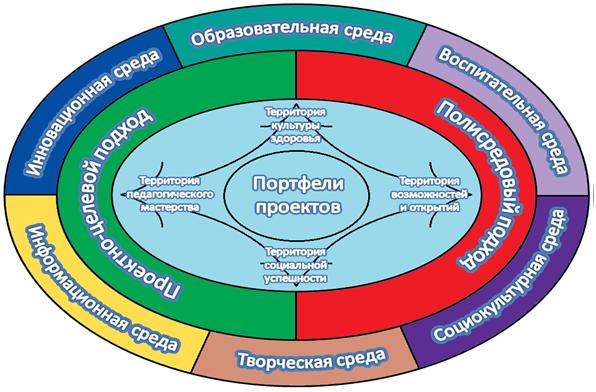 Рисунок 3. Модель формирования образовательно-воспитательного пространства   школы.3.1. Ценностные приоритеты развития образовательной организации.  На развитие участников образовательных отношений  воздействуют различные факторы, среди которых целесообразно выделять управляемые факторы. Влияние данных факторов можно педагогически регулировать в целях повышения эффективности взаимодействия педагогов, родителей и детей (формирование нормативно-правовой документации образовательного учреждения, создание единого воспитательного пространства в школе и микрорайоне школы, подготовка родителей к взаимодействию с детьми, организация совместной проектной деятельности педагогов, родителей и детей и др.) и неуправляемые факторы, влияние которых невозможно или сложно педагогически регулировать, но эти факторы педагогам следует учитывать при организации взаимодействия педагогов, родителей и детей (демографические процессы, уровень жизни населения села, социально-экономическая ситуация в районе, социально-демографические характеристики семьи, индивидуально-психологические особенности субъектов взаимодействия и др.).В настоящее время педагог осуществляет взаимодействие с семьей в новых, принципиально изменившихся условиях. Изменилась семья как педагогическая система: ее ценности, социокультурная среда, родители и дети. При этом под образованием понимается единый целенаправленный процесс воспитания и обучения, являющийся общественно значимым благом и осуществляемый в интересах человека, семьи, общества и государства, а также совокупность приобретаемых знаний, умений, навыков, ценностных установок, опыта деятельности и компетенции определенных объема и сложности в целях интеллектуального, духовно-нравственного, творческого, физического и (или) профессионального развития человека, удовлетворения его образовательных потребностей и интересов (Федеральный закон «Об образовании в Российской Федерации ,ФЗ-273). Стратегия развития дошкольного, общего и дополнительного образования Белгородской области в качестве целей нового этапа развития образования в регионе определяет: обеспечение современного качества и доступности образования, поддержку разнообразия детства, обеспечение позитивной социализации и учебной успешности каждого ребенка. Педагогический коллектив убежден в том, что необходимо создать условия, позволяющиеся каждому ребенку выявлять и развивать свои способности в процессе содержательного общения со взрослыми и сверстниками . 	
          Поэтому, в  Программе «Школа –территория РОСТА» упор делается  на   развитие, образование, общение, творчество и активность   обучающихся, направленных на формирование конкурентоспособной, социально-активной личности. Опираясь на положительные достижения в нашей деятельности, мы планируем сделать следующий шаг в обновлении школьной образовательной системы - модернизировать среду, необходимую для оптимального личностного роста на всех уровнях образования, взаимодействия всех участников образовательного процесса и успешного социального развития обучающихся.Школа   РОСТА – это школа, которая ставит своей целью не просто предоставление образовательных услуг, но и развитие сообщества, содеятельность педагогов, родителей и жителей села в решении проблем, стоящих как перед школой, так и перед сообществом.При этом движущими силами развития личности являются наметившиеся противоречия между новыми потребностями, порождаемыми деятельностью и возможностями их удовлетворения.Данные противоречия характерны для всех групп возрастов, но приобретают специфику в зависимости от возраста, в котором они проявляются. Главную роль в разрешении вышеназванных противоречий играет процесс социализации личности. К ценностным ориентациям Программы развития мы относим: - получение основного общего и   среднего общего образования каждому ученику на максимальной возможном и качественном уровне в соответствии с индивидуальными возможностями и потребностями личности;- содействие в адаптации ученика к условиям жизни, к реалиям общественного развития, его профессиональному самоопределению; удовлетворение образовательных потребностей учащихся, родителей села;- самоопределение каждого субъекта образовательного процесса как активного деятеля по изменению себя и социума. - ценность саморазвития, самовоспитания, самоорганизации.  	
Ориентация на успешного выпускника школы требует перехода от унитарной к вариативной системе образования, в рамках которой учащиеся, имеющие разный уровень подготовки, культуры и здоровья смогут реализовать себя в различных видах деятельности. 
Под успешностью понимается  результат социально-ориентированного образования, подразумевающий интеграцию таких составляющих качеств личности  как:  •	позитивный образ «Я» («Я - концепцию»); •	личностное, профессиональное, жизненное и социальное самоопределение;•	личностная и гражданская идентичность;•	сформированность субъектной позиции; •	социальная  компетентность; •	компетентность в  различных видах личностно-значимой деятельности (познавательной, коммуникативной, информационной, организационной, творческой и т.д.),  уверенность в собственных силах;•	конкурентоспособность.		Новые потребности общества и экономики  предопределяют новый механизм реализации образовательных услуг. При этом  школа опирается на целевые ориентиры, обеспечивающие ее  развитие. 	
К таким ориентирам  относятся:востребованность образовательной  программы, наиболее полно отвечающей требованиям всех участников образовательного процесса;инновационность образовательной деятельности, ее  внедрение,  освоение,  распространение; технологичность  процесса управления и образовательного процесса, как важнейшего  условия эффективности; результативность,  ориентированная  на результат (под результатом образовательной деятельности необходимо понимать как планируемые результаты  выпускников каждого уровня в соответствии с требованиями ФГОС, так и те социальные, образовательные и педагогические эффекты,  на которые нацелена программа развития МБОУ «СОШ с.Волотово».  	 Миссия школыМиссия школы состоит в:	
- создании наиболее благоприятных условий развития для всех обучающихся, с учетом использования возможностей образовательного пространства школы  ;- гибком реагировании школы на социально-культурные изменения среды;- мобильности  обучающихся и их успешной адаптации к быстро изменяющимся  условиям жизни;- создании условий для творческого роста, для саморазвития, самореализации и социализации каждого ученика Основополагающие педагогические законы школы - уважение к личности ученика, восхождение к индивидуальности каждого, стремление оказать любую поддержку ученику, развивая его способности; демократический стиль в организации образовательного процесса.Миссия школы (социальный заказ) формирование образовательно-воспитательного пространства, направленного  на становление детей (при поддержке взрослых)  в образовательной среде «Школы РОСТА (развития, образования, социализации, творчества, активности)» как уникального   условия личностного роста обучающихся, получения обучающимися качественного образования в соответствии с федеральными государственными образовательными стандартами общего образования. 	 
 Видение школы, общий образ  ее будущего желаемого состоянияШкола, как социальный институт, ориентируется на определённый «заказ», формируемый обществом, и включается в систему государственно-общественного управления. Поэтому в современных условиях она должна быть: 1. Активной и открытой, т.е. включённой в различные партнёрские отношения. Действия направлены: на исследование потребностей социальной среды, на использование внутренних и внешних ресурсов, на диагностику результата (компетентность ученика (выпускника) в социуме). 2. Способной к трансформации: в процессе деятельности происходят внутренние изменения (уровень образовательных услуг, инновации в образовании, расширение спектра дополнительных возможностей).Концепция как общий образ школы возникает при анализе социального заказа существующей ситуации в школе, т.е. выявление потенциальных «факторов роста», «факторов развития», которые уже на сегодняшний момент имеются в школе:-сложившиеся традиции в обучении, развитии и воспитании учащихся;-кадровый потенциал, обладающий необходимым уровнем преподавания и способный к творческой поисковой работе;-определенный контингент учащихся, стремящийся к получению знаний и умений на более современном уровне. 	Следуя словам А.А.Захаренко, педагогический коллектив, совместно с учениками и их родителями в процессе развития государства «Доброград», идут дорогой безопасных радостных открытий в Галактику Разума, Активности, Добра.  В Галактике, каждый может открыть свои способности, таланты, обрести друзей, подготовиться к успешному полету во взрослой жизни. Видение нашего образовательного учреждения - Школа развития, образования, социализации, творчества, активности это Школа осознающая, что без развития образовательно-воспитательной среды на основе партнерского  взаимодействия с местным сообществом, без вовлечения участников образовательных отношений  в созидательную деятельность невозможно решать главную задачу школы- образование и воспитание детей и подростков -настоящих граждан своей страны, заинтересованных и активно участвующих в социальных процессах, направленных на улучшение качества жизни там, где они живут, учатся, работают. Источниками разработки программы являются три группы положений.Во-первых, методологические идеи М.А. Мкртчяна о том, что:- необходимое условие эффективного воздействия любого процесса на некоторую личность 
- обязательная действенная включенность личности в данный процесс.  - качественное изменение ребенка в процессе обучения происходит не за счет восприятия им информации, а за счет того, что ученик воспроизводит знания и встраивает их в собственную деятельность.	
- учитель нужен для непосредственного взаимодействия с учеником только тогда, когда никто и ничто не может его (учителя) заменить, для обсуждения самых «ювелирных» вопросов. В остальных случаях достаточно опосредованного взаимодействия.Во-вторых, современному выпускнику школы, прежде всего, важно обладать не только научными познаниями, а уметь добывать необходимую информацию, осуществлять коллективную деятельность, быстро перестраиваться с одного вида работы на другой, постоянно совершенствоваться, развиваться, проявляя при этом личную активность и творчество.  В-третьих, у сельских детей необходимо сформировать социальные компетенции, которые требует, отличный от городского, уклад сельской школы. Выход мы видим   в радикальном изменении самого способа организации  образовательно-воспитательного пространства, то есть  когда ребенок вступает во взаимодействие с людьми разных возрастов: младшими, равными, старшими. 
2.Инновационная идея (инновационные идеи) развития образовательной организации. Основополагающие идеи организации жизнедеятельности школыОбщая педагогическая политика школы: реализация системного подхода в процессах формирования и развития духовной культуры личности. 
 	Актуальность проблемы духовного развития личности обусловлена  обострившимися противоречиями между материальными ценностями, созданными цивилизацией, и духовными ценностями человечества. Одним из важнейших условий возрождения стремления человека к духовным ценностям является создание школы, основанной на нравственности и разуме, духовности и творческом труде, самобытности и самосовершенствовании, школы, основной целью которой является духовное развитие личности школьника — будущего гражданина России.. 	 
 	Методологической  основой  работы  по  реализации  основных направлений  программы развития являются  следующие идеи: идея гуманитарно-культурологического подхода; идея развивающего  подхода; идея системно-деятельностного  подхода; идея проектно-целевого подхода, идея творчества,  идея концепции педагогической поддержки.Гуманитарно-культурологический подход  осуществляется : по средствам обновления содержания традиционных учебных предметов в рамках программных требований (стандартов образования), интегрирования учебных предметов, введения новых предметов и, прежде всего, социального цикла, насыщения предметов естественнонаучного цикла общечеловеческими проблемами и  ценностями. (проблемой занимались Бондаревская Е.А, Шуркова Н.Е, Исаев И.Ф, Ядо В.Я., Выготский Л.С, Зинченко В.П, Караковский В.А. и др.).Системно-деятельностный подход обеспечивает целостность общекультурного личностного и познавательного развития и саморазвития ребенка, преемственность всех ступеней образовательного процесса, лежит в основе организации и регуляции любой деятельности ученика независимо от ее специально-предметного содержания.	 
Системно - деятельностный подход предполагает:- воспитание и развитие качеств личности, отвечающих требованиям информационного общества, инновационной экономики, задачам построения российского гражданского общества на основе принципов толерантности, диалога культур и уважения его многонационального, поликультурного и поликонфессионального состава;- ориентацию на достижение цели и основного результата образования — развитие на основе освоения универсальных учебных действий, познания и освоения мира личности обучающегося, его активной учебно-познавательной деятельности, формирование его готовности к саморазвитию и непрерывному образованию;-учёт индивидуальных возрастных, психологических и физиологических особенностей обучающихся, роли, значения видов деятельности и форм общения при построении образовательного процесса и определении образовательно-воспитательных целей и путей их достижения;- разнообразие индивидуальных образовательных траекторий и  развития каждого обучающегося, в том числе одарённых детей   и детей с ограниченными возможностями здоровья.Проектно-целевой подход– управление в рамках существующих административных структур, где деятельность управленца представлена как постановка и делегирование заданий, обеспечение средствами для их выполнения и контроля за выполнением..Идея творчества. Творчество - это процесс, которому необходимо учить. Ключевым моментом при этом выступают мотивация личности и её жизненные цели, поэтому усилия педагогов школы должны быть направлены на развитие прежде всего тех способностей, которые нужны для успешного продвижения к цели, поставленной самой личностью. Эта практика предполагает оценку результатов  образования по сформированной у ребенка в школе способности к творческой деятельности и самообразованию (А.М.Моисеев).Развивающий подход  дает принципиальное понимание системно-деятельностной многоукладной технологии духовно-нравственного развития обучающегося и определяет общую конструкцию данной программы.Идей концепции педагогической поддержки (О.С.Газман), «помогающих отношений» (К.Роджерс), транспарентности общения педагога и ребёнка и педагогической инверсии (Е.А.Ямбург). Определяя сущность педагогической поддержки, О.С.Газман представляет её как «процесс совместного с ребёнком определения его собственных интересов». Для педагога это означает прозрачность взаимодействия  (отказ от манипулирования), а для ребёнка – ясность излагаемого, для всех участников процесса - ясность и доступность в понимании результатов совместной деятельности. Школа предполагает смешанный контингент обучающихся, где учатся одарённые и обычные дети, а также нуждающиеся в коррекционно-развивающем обучении. Главным итогом такой деятельности школы являются социально-педагогическое обеспечение адаптации обучающихся, содействие интеграции общественного целого. Методологическую основу деятельности школы по созданию воспитательной системы составляют научные труды отечественных и зарубежных ученых - представителей гуманистического направления в психологии и педагогике (Ш.А. Амонашвили, В.А. Сухомлинский, А.А. Ухтомский, Э.Фромм и др.),  работы о личностно-ориентированном подходе в педагогике (В.М. Лизинский, О.С. Газман и др.), научные положения о сущности, становлении и развитии воспитательной системы образовательного учреждения (Л.И. Новикова и др.), технология саморазвития личности  ( Г.К. Селевко),   гендерный подход в системе работы классного руководителя (Н.Е.Щуркова).Так же методологическую основу моделирования программы развития  МБОУ «СОШ с. Волотово» составляют:- научные труды отечественных и зарубежных ученых – представителей гуманистического направления в психологии и педагогике – Р. Бернес, У. Глассер, Я. Корчак, А. Маслоу, Г. Олпорт, К. Роджерс, В. Сатир, С. Френе, Э. Фромм, Ш.А. Амонашвили, В.А. Сухомлинский и др.;- культурологический подход к образованию, исследуемый в трудах Е.В.Бондаревской, И.Ф.Исаева,    А.Г.Здравомыслова, В.Я.Ядова;- теория взаимодействия школы с социальной средой (П.П.Блонский, А.С.Макаренко, В.А.Сухомлинский, Б.П.Битинас);- теоретические положения об открытых образовательных системах (В.Г.Бочарова, В.А.Караковский, Ю.А.Конаржевский, О.Е.Лебедев, Л.И.Новикова, М.Н.Певзнер, Н.Л.Семенова);-концепция школы как социокультурного комплекса, центра микрорайона (В.Г.Бочарова, М.М. Плотник); - теория системного подхода (Е.Н.Степанов), программно-целевого управления педагогической системой ( В.А.Караковский,  М.М.Поташник, Л.Ф.Спирин);  - теория педагогической поддержки О.С.Газмана; -педагогика сотрудничества (И.Л. Иванов);-использования детского коллектива как средства воспитания – самоуправления:  Я.А.Коменский, К.Д.Ушинский, Вахтеров В.П., Каптерев П.Ф., Блонский П.П.;-проблемы сотрудничества педагога и учащегося посвящали свои работы многие ученые отечественной и зарубежной педагогики - А. В. Петровский, Т. А. Матис, Л. И. Айдарова, В. П. Панюшкин, Г. Магин, В. Я. Ляудис, Г. А. Цукерман, В. В. Рубцов, А. А. Тюков, А. И. Донцов, Д. И. Фельдштейн, Й. Ломпшер, А. К. Маркова и др. В основу обновления школьной   образовательной среды положены следующие концептуальные принципы развития школы:Принцип культуросообразности	 
Принцип вариативности	 
Принцип открытости Принцип системности образования Принцип общедоступности образования	 
 	Принцип гуманизации Принцип участия Принцип приоритетов и адресностиПринцип деятельностного подхода	 
               Принцип диалогичности Принцип взаимной ответственности 	

3. Концептуальная модель замысла развития школы.  	
 	
 	«Школа развития, образования, социализации, творчества, активности» – это целостная многофункциональная образовательная система, имеющая широкие внутренние связи и социальные связи с внешней средой – предприятиями, учреждениями, организациями, заинтересованными структурами, опирающаяся на тесное взаимодействие. 	
       Модель желаемой школы нам видится в следующем образе:Рис.2. Модель желаемой школыФилософия школы 	 	Философия развития всей школы обусловлена наличием чёткой модели выпускника и выстроена на ценностных ориентирах. Модель выпускника нашей школы мы рассматриваем как личность, способную к созиданию. Показателем подготовленности выпускника, его воспитанности, развитости, состояния здоровья, вытекающим из философии и миссии школы и являющимся основанием для проектирования образовательной политики школы является его устремленность в будущее, выбор профессии. Выстраивая, собственную концепцию развития школы мы логично подошли, к определению предвосхищаемого образа выпускника школы. 	
                                                                ОБРАЗ(МОДЕЛЬ) ЛИЧНОСТИ ВЫПУСКНИКА 	
 					 Рис. 4. Модель выпускникаСодержательно наполняя данный образ, мы выделили такие его составляющие, которые должны быть неотъемлемыми характеристиками личности выпускника.В результате выполнения задач программы происходит развитие личности ученика, которая характеризуется совокупностью сформированных компетенций, определяющих образ выпускника:	 
Ценностно-смысловые компетенции - это компетенции в сфере мировоззрения, связанные с ценностными ориентирами ученика, его способностью видеть и понимать окружающий мир, ориентироваться в нем, осознавать свою роль и предназначение, уметь выбирать целевые и смысловые установки для своих действий и поступков, принимать решения. 	 
Технологические - это компетенции в сфере самостоятельной познавательной деятельности, включающей элементы логической, методологической, общеучебной деятельности, соотнесенной с реальными познаваемыми объектами; знания и умения организации целеполагания, планирования, анализа, рефлексии, самооценки учебно-познавательной деятельности. Учебно-познавательные компетенции. Это совокупность компетенций ученика в сфере самостоятельной познавательной деятельности, включающей элементы логической, методологической, учебной деятельности, соотнесенной с реальными познаваемыми объектами; знания и умения организации целеполагания, планирования, анализа, рефлексии, самооценки учебно-познавательной деятельности, а также исследовательские умения и навыки (постановка проблемы исследования, выдвижения и проверки гипотезы, формулирования цели и задач, поиска, анализа и обработки информации, формирование навыков применения методов экспериментального исследования (лабораторный эксперимент, моделирование, анкетирование, интервьюирование и т.д.).	 
Информационные компетенции - умения самостоятельно искать, анализировать и отбирать необходимую информацию, организовывать, преобразовывать, сохранять и передавать её.    Социальные компетенции означают владение знаниями и опытом в сфере гражданско-общественной деятельности, в социально-трудовой сфере, в сфере семейных отношений и обязанностей, в вопросах экономики и права, в области профессионального самоопределения способов взаимодействия с окружающими и удаленными людьми и событиями, навыки работы в группе, владение различными социальными ролями в коллективе. Таблица 14
                               Модель успешного выпускника 	 
                       МБОУ «СОШ с.Волотово» - «Школы РОСТА»	 Таким   образом,   реализация программы развития   ориентирована   на  построение   и содержательное   наполнение    образовательно-воспитательного пространства, которое максимально будет способствовать развитию, образованию, социализации, творчеству, активной жизненной позиции, т.е. всестороннему РОСТу каждого ребенка.	
	
                                       ОБРАЗ(МОДЕЛЬ) ЛИЧНОСТИ ПЕДАГОГА  	
Профессиональный стандарт педагога определяет требования к уровню подготовки педагогов, их ориентированность на формирование инициативности, предприимчивости и готовности к эффективному решению профессиональных и коммуникативных проблем. От личных качеств учителя, авторитета среди учеников, глубины знаний, широты его кругозора и увлечений, общественной активности зависит ценностно-целевой аспект образовательной деятельности.          Педагог – воспитатель должен сам обладать качествами, обозначенными в модели личности выпускника, так как невозможно воспитать в ребенке какое-либо качество, не обладая им самому. 	

              Раздел 4. Стратегия, этапы, цели и задачи перехода к новому состоянию школы. 	
Цель программы развития -   построение   образовательно-воспитательного пространства школы   «Школы-территории РОСТА» обеспечивающей личностный рост обучающихся, получение обучающимися качественного образования в соответствии с  федеральными государственными образовательными стандартами общего образования, создание комфортных условий для формирования   личности образованной, социально-активной, духовно-нравственной, физически развитой и здоровой, способной реализовать себя в разнообразных видах деятельности   и устойчивую динамику развития школы.  	
 	При этом поддерживается фундаментальное образование, а  приоритетами выступают творческая, исследовательская, созидательная  деятельность и духовность как залог личностного развития и богатства нации.  Задачи Программы:1.Оптимизировать  управление образовательно-воспитательным пространством на основе проектно-целевого подхода.	
2.Содействовать повышению качества образования посредством совершенствования ресурсного, организационного, методического обеспечения образовательной деятельности и внедрения инновационных технологий, формирования у различных категорий обучающихся (одаренных, слабоуспевающих, детей с ОВЗ) потребности к личному самосовершенствованию.	
3.Расширять возможности образовательно-воспитательной среды для воспитания обучающихся, обеспечивающей личностный рост, творческую активность и развитие школьника, его социализацию и самоопределение. 4.Создать условия, обеспечивающие сохранение и укрепление здоровья участников образовательного процесса, комфортность обучающихся. 
5. Обеспечить повышение профессионального мастерства и творческого потенциала педагогов, внедрение профессионального стандарта педагога. 7.Расширить социальное партнерство школы .8.Создать управляющую структуру, сочетающую единоначалие, коллегиальность и демократические начала.

          Стратегические направления развития образовательного учрежденияДля создания модели «Школы РОСТА» необходим переход к системно-деятельностному подходу образовательной модели с ведущим фактором межчеловеческого общения и  взаимодействия.При ее построении  должны произойти  изменения в следующих направлениях: 1.Создание условий по организации культурно-образовательного пространства, направленного на опережающее обучение учащихся, обеспечение социализации детей.2.Создание условий для непрерывного развития потенциала современного учителя, его самореализации и самосовершенствования.3.Создание комфортной здоровьесозидающей образовательной среды4.Совершенствование  системы воспитательной работы школы. Повышение уровня ответственности родителей за воспитание своих детей.5.Совершенствование системы управления школы и создание условий для повышения социальной активности посредством многоуровневого проектирования взаимодействия педагогов, родителей и детей.6.Укрепление материально-технического и  финансового обеспечения образовательной системы.Этапы реализации Программы Сроки реализации программы: 2019–2024 гг.Цель: проведение аналитической и диагностической работы, разработка  финансового плана развития школы, конкретизация плана реализации программы развития.Способы достижения цели:изучение потребностей учащихся и их родителей, образовательной и воспитательной среды школы;диагностика организационно-педагогических условий;мониторинг качества образовательного процесса с целью выявления проблем и потребностей учащихся, родителей, учителей;мониторинг психического, физического, интеллектуального развития учащихся;разработка рабочих программ;анализ диагностических материалов;разработка плана развития;разработка программ инновационной деятельности педагогов;отбор и разработка диагностических материалов, ориентированных на изучение уровня развития у обучающихся и воспитанников ключевых компетентностей.Второй этап: Практическое развертывание программы и оценивание возможных вариантов ее развития (январь 2021 г.- декабрь 2023 г.).Цель: реализация плана развития, основных целевых программ и инновационных проектов. Способы достижения цели:внедрение скорректированных учебных программ;широкое использование информационно-коммуникационных технологий в образовательном процессе;подготовка педагогических кадров к работе в режиме развития.создание системы психолого-педагогической поддержки для повышения личной уверенности каждого участника учебного процесса;освоение и внедрение новых образовательных и воспитательных технологий;совершенствование материально-технической базы ;организация учебно-воспитательного процесса в соответствии с усовершенствованным учебным планом и скорректированными учебными программами.Третий этап: Аналитика эффективности реализации программы в реальной социально-образовательной практике (январь 2024г. - декабрь 2024 г.).Цель: отслеживание и корректировка результатов реализации Программы, апробация и экспертная оценка деятельности школы по реализации программы развития; подведение итогов реализации Программы, распространение опыта работы, разработка нового стратегического плана развития. Способы достижения цели:создание системы контроля реализации программы;разработка критериев экспертной оценки реализации программы;анализ полученных результатов;создание банка данных по результатам реализации проектов;проведение экспертизы реализации программы;подведение итогов по результатам реализации программы;обобщение и распространение актуального педагогического опыта;тиражирование положительного опыта;итоговая презентация реализации программы.	  Стратегия и тактика перевода школы в желаемое состояние.В соответствии с направлениями развития образования, президентской инициативой «Наша «Новая школа» в программу включены  проекты, направленные на реализацию образовательной политики в области образования: 	
Стратегический план реализации программы развития школы.Раздел 5. Механизмы реализации программы развития  МБОУ«СОШ с.Волотово»Модель школы и  обеспечивающих  процессов «Школа РОСТА»– социально-педагогическая система, соответствующая целям опережающего развития, нацеленная на создание организационно-педагогических условий, способствующих развитию совместной творческой проектной деятельности педагогов, родителей и детей, направленная на формирование личности, обладающей инициативностью, способностью творчески мыслить и находить нестандартные решения, умением выбирать профессиональный путь, готовностью обучаться в течение всей жизни.Наша  школа – это Школа, которая ставит своей целью не просто предоставление образовательных услуг, но и развитие сообщества , координацию совместной деятельности родителей и жителей села в решении социальных и других проблем, стоящих как перед школой, так и перед сообществом.     Реализация цели программы и стратегических направлений изменения жизнедеятельности учреждения будет осуществляться через деятельность школьной Галактики Разума, Активности, Добра» (ДоброГРАД)	                                     Рис.4. Модель образовательного учреждения. 	

             «Школа РОСТА»» имеет значительные преимущества перед традиционными образовательными  учреждениями:	
1. Нацеленность школы на удовлетворение образовательных потребностей всех участников образовательного процесса.2. Расширение функциональных возможностей общеобразовательной школы и учреждений-партнеров, объединяющихся с ней для совместной работы в социуме, обогащение содержания образовательной деятельности в партнерской сети.3. Расширение спектра дополнительного образования . 4. Обновление содержания и форм работы по повышению квалификации педагогов .5. Кооперация ресурсов .6. Сочетание различных видов социально-значимой проектной деятельности.7.Формирование новой управленческой структуры, обеспечивающей расширение функции государственно-общественного управления . 	
            Инновационная модель предполагает разработку и реализацию различных проектов (см.таблицу 15) 	
 										                  Таблица 15Модель обеспечивающих процессов Модель образовательного процесса школы позволяет на концептуальном и методическом уровне обеспечить преемственность между уровнями образования . Для эффективного управления проектами необходима хорошо структурированная система.Механизм формирования РОСТА(развития, образования, социализации, творчества, активности) заключается в следующем. Прежде всего, необходимы знания, представления о том или ином явлении. В образовательном процессе – это система ценностей. На основе полученных знаний у детей складываются представления о необходимости участия в той или иной деятельности. Чтобы появилось осознанное стремление к участию в деятельности, необходимо развитие социальных чувств. Чувства придают процессу формирования личностно значимую окраску и поэтому влияют на прочность формируемого качества. Знания и чувства порождают потребность в их практической реализации – в поступках и поведении. Таким образом, формируется активная жизненная позиция школьника, проявляющаяся в его личностном росте и социальной активности.        Отношения педагогов и детей представляют ту среду, в которой происходит становление и развитие личности школьника. Базу этих отношений в технологии саморазвития составляет личностный подход и педагогика сотрудничества. Это означает гуманизм и демократизм отношений, признание права каждого школьника на своеобразие, неповторимость, уникальность личности. 	
       На  уровне дошкольного образования: 	
-создание условий для первичного проявления и развития способностей и интересов ребенка; -становление основ гражданской идентичности;- укрепление физического и духовного здоровья детей; - формирование первоначальных навыков коллективной деятельности; На уровне начального общего образования школа призвана осуществить -создание условий для проявления и развития способностей и интересов ребенка, деятельностного развития; -формирование желания и умения учиться, развитие чувства собственной компетентности, чувства собственного достоинства; -становление основ гражданской идентичности;- укрепление физического и духовного здоровья обучающихся; - формирование первоначальных навыков творческой деятельности; -обеспечение базисной общеобразовательной подготовки Уровень основного общего образования обеспечивает: -формирование способности обучающихся к саморазвитию и личностному самоопределению; -продолжение формирования мотивации к обучению и целенаправленной познавательной деятельности; -продолжение становления способности к осознанию российской идентичности в поликультурном социуме; -духовно-нравственное развитие, воспитание обучающихся и сохранение их здоровья; -осуществление общеобразовательной подготовки на уровне современных требований  ; -развитие у учащихся самостоятельности и критичности мышления, творческих способностей, способностей к самоопределению; -осуществление предпрофильной подготовки с учетом способностей, желаний, интересов и возможностей обучающихся. -создание социальной ситуации развития обучающихся, обеспечивающей их социальную самоидентификацию посредством личностно значимой деятельности. Третий уровень – среднего   общего образования ориентирован на:	 
-формирование системы значимых социальных и межличностных отношений, ценностно-смысловых установок, отражающих личностные и гражданские позиции в деятельности, правосознание, экологическую культуру. -формирование способности к осознанию российской гражданской идентичности в поликультурном социуме; -продолжение развития у обучающихся самообразовательных навыков, и прежде всего навыков самоорганизации, самовоспитания, саморазвития; -формирование готовности и способности старшеклассников к самостоятельной, творческой и ответственной деятельности; -обеспечение качественной общеобразовательной и общекультурной подготовки, развитие теоретического мышления; -развитие индивидуальных способностей обучающихся	 
-воспитание и социализацию обучающихся, их самоидентификацию посредством личностно и общественно значимой деятельности ; -формирование психологической и интеллектуальной готовности старшеклассников к личностному и профессиональному самоопределению. Программа ориентирована на становление личностных характеристик выпускника Школы в соответствии с заложенными требованиями к портрету выпускника в ФГОС, образом выпускника общеобразовательной школы Белгородской области, Концепцией просвещения и воспитания Чернянского района. 	РОДИТЕЛИ увидят образовательное учреждение, обеспечивающее условия для психологического комфорта и безопасности ребёнка, для  удовлетворения его потребностей с помощью социальных, правовых, психологических, медицинских, педагогических механизмов предупреждения социального дисбаланса;ОБУЧАЮЩИЕСЯ смогут получить не только качественное и доступное образование, но и реализовать свои потенциальные возможности для личностного ростаУЧИТЕЛЯ получат возможность реализовать себя в разнообразных инновационных  профессиональных практиках,  .  Особенности управления школойДля реализации нового содержания  образования и привлечения социальных институтов к управлению школой необходимо внести изменения в структуру управления школой. Механизм разработки и внедрения модели представляет собой алгоритм совместной деятельности администрации, педагогов, учащихся школы, родителей  и социальных партнеров. Управление школой будет осуществляется на основе сочетания принципов самоуправления коллектива и единоначалия. 	Значительная роль отводится органам самоуправления Школы:  Управляющему Совету школы, Педагогическому  Совету школы, Совету старшеклассников. Информация о ходе реализации Программы в целом и отдельных проектов или целевых программ ежегодно будет представляться на  педагогическом совете и Управляющем Совете школы. Вопросы оценки хода выполнения Программы, принятия решений о завершении отдельных проектов, внесения изменений в реализацию  проектов решают педагогический совет школы и Управляющий Совет школы. 	Раздел 6. Ресурсное обеспечение программы развития.    Развитие школы на сегодняшний день можно назвать устойчивым, так как в школе стабильный кадровый потенциал, родительская общественность принимает активное  участие  в управлении  процессами развития в школеНа сегодняшний день создаются и созданы следующие ресурсы образовательной среды:Нормативно – правовое предполагает разработку и корректировку существующих правовых актов Школы (Устава, Положений, договоров и др.). В процессе реализации программы должен быть разработан окончательный вариант образовательной программы в условиях реализации ФГОС и локальные акты, обеспечивающие реализацию образовательной программы, документы, регулирующие правовые отношения участников образовательного процесса, порядка проведения внутренней и внешней экспертизы качества образования. 	 
Механизмом реализации становится система внутришкольного контроля, контроля и самоконтроля качества выполнения управленческих функций, аудита качества нормативно-правового обеспечения образовательной деятельности, педагогический анализ результативности деятельности по созданию правового и личностно-ориентированного пространства образовательной деятельности.	Кадровое обеспечение  предполагает профессиональный рост педагогического коллектива и профессиональное самоопределение в контексте решаемых задач. Механизмы реализации – совершенствование форм повышения квалификации и профессионального общения, стимулирования и оценки результатов профессионального творчества, социального значения профессиональных достижений педагоговПрограммно-методическое и научно-методическое обеспечение предполагает разработку и реализацию программ и планов деятельности, инновационных проектов согласно Концепции развития Школы; организацию процесса обучения с учетом индивидуальных карт развития ребенка; проведение научно-практических семинаров и конференций . 	
Механизмы реализации – сотрудничество с учеными, профессиональное творчество педагогов, сотрудничество посредством профессиональных сообществ ( в т.ч. Интернет-сообществ), привлечение финансовых средств на развитие инновационной деятельности, издание методических материалов	Финансово-экономическое и материально-техническое  обеспечение реализации Программы требует дополнительного привлечения внебюджетных средств, в том числе в рамках полномочий Управляющего совета. Планирование привлечения финансовых средств и развитие материально-технической базы Школы осуществляется ежегодно. 	            6.1 Финансовый план реализации Программы  развития. 	
    Финансирование развития школы осуществляется в соответствии с Планом хозяйственной деятельности, который составляется на каждый календарный год и утверждается начальником Управления образования администрации Чернянского района. 	   
 	Финансовое обеспечение реализуемых целевых программ будет обеспечиваться через ассигнования из бюджета Чернянского района и области на функционирование системы образования, из дополнительных источников финансирования (добровольные пожертвования граждан и организаций), средства от участия школы в конкурсах, грантах.		
                                Финансовое обеспечение программы.	
        Выполнение программы обеспечивается за счет различных источников финансирования: областной  бюджет, местный бюджет и дополнительные привлеченные средства (спонсорские средства, добровольные пожертвования  и т.д.).                 Финансирование МБОУ «СОШ с.Волотово» происходит по схеме 				Рис.6. Финансирование Программы. 		
 		Финансовое  обеспечение  Программы предполагается осуществлять на принципах многоканального и многоуровневого финансирования: за счет средств консолидированного бюджета Белгородской области, за счет средств федерального  бюджета Объем финансирования образовательной организации определен бюджетом каждого календарного года, начиная с 2018 года по 2022 год составит:- муниципальный бюджет –3358 тыс. руб.;- областной бюджет –17836 тыс. руб.;На улучшение материально-технической базы -326 тыс. руб.      Указанный объем финансирования носит прогнозный характер и подлежит уточнению в установленном порядке при формировании бюджетов всех уровней	Административно-организационное обеспечениеПостановка перед педагогическим коллективом новых задач развития школы и обеспечение проектной, инновационной деятельности субъектов образовательного процесса, заключение договорных соглашений, разработка системы внутришкольного контроля на основе анализа эффективности использования ресурсов, мониторинга результативности реализации программы. 	
Механизмы реализации –проектно-целевое  и программно-целевое управление, координация и согласованность деятельности, анализ эффективности использования  ресурсов, стимулирование творчества субъектов образовательного процесса, повышение конкурентноспособности школы
   Раздел 7. Ожидаемые конечные результаты реализации программы, целевые индикаторы и показатели ее эффективности. 	 
 7.1 Ожидаемые конечные результаты реализации ПрограммыНа уровне учащихся:1.Достижение модели «выпускник школы» – в идеальном приближении личность, духовно, физически и социально здоровую, способную управлять своими способностями, способную к  успешной социализации в обществе и активной адаптации на рынке труда.2.Создание образовательной среды школы - центра развития личности  образованной, высоконравственной, обладающей самостоятельным мышлением,  ориентированной в современных условиях жизни, способной к прогнозированию своих поступков. 3.Повышение уровня качества знания учащихся и готовности к самоопределению и самообразованию. 4. Развитие у школьников профессионального определения и механизмов непрерывного образования.5. Готовность участников образовательного процесса вести здоровый образ  жизни и повышать уровень  экологической культуры.На уровне образовательного процесса:1.Повышение качества образовательных услуг школы, удовлетворяющих образовательные запросы субъектов педагогической системы .2.Повышение возможностей  школы.3.Переход учителя к практико-ориентированной деятельности и технологии индивидуального стиля учебной деятельности в образовательном процессе.4.Совершентсвование форм, средств и материалов для внутришкольного повышения квалификации педагогов.5.Создание единого информационного пространства, использующего коммуникационные технологии для обмена информацией, обеспечивающего открытый доступ к информации всех участников образовательного процесса.На уровне управления школой:1. Разработка механизмов управления образовательной среды базовой школы – как прозрачной системы непрерывного образования. 2. Наличие системы школьного самоуправления на основе содружества и сотрудничества учащихся, педагогов, родителей, социальных партнеров.3.Расширение взаимодействия школы с партнёрами во внешней образовательной социальной среде на основе государственно-общественного управления школой.4. Положительная  динамика  развития школы.5.  Сохранение и повышение авторитета школы, конкурентоспособности на рынке образовательных услуг.6.Активное участие родителей в совместной творческой деятельности   и проектах воспитательного характера.На уровне района:1.Включение социальных институтов в управление школой, за счет расширения социального партнерства с образовательными учреждениями.2.Выполнение социального заказа с учетом рынка труда района (электронное, дистанционное обучение). 	
Прогнозируемые риски, возможные способы предупреждения и компенсации их негативных последствий при реализации программы развития	
                                                                                                                         Таблица 17
7.2. Система целевых индикаторов и показателей, характеризующих ход реализации Программы развития. Оценка качества реализации программы развития « Школы общения, содружества и сотворчества детей и взрослых»  осуществляется по следующим критериям:-Состояние субъектов обучения и воспитания. -Состояние процесса обучения и воспитания -Соответствие целей (результатов) обучения и воспитания прогнозируемым результатам. Таблица 18 	Координацию и контроль выполнения Программы администрация школы оставляет за собой и Управляющим советом школы Эффективность реализации программы определяется сравнением плановых показателей и показателей, достигнутых в конкретном году. 			
                                            Финансовый план реализации  	
Программы  развития МБОУ «СОШ с.Волотово» - « Школы РОСТА» 	 
 										                 Таблица 19Примечание: Областной бюджет (ОБ), Внебюджетные средства (ВБС), местный бюджет (МБ)                  
               Раздел 8. Информационно-аналитическое сопровождение программыТаблица 20 8.1 Информационно-аналитическое сопровождение программы Рассмотрена на заседании педагогического совета, протокол № 3 от 28.12.2018г Согласована на заседании Управляющего совета, протокол № 6  от 29.12.2018г  Утверждаю 
директор школы ___________Г.Ночевка
приказ № 190  от 29.12.2018г
Рассмотрена на заседании экспертного совета, протокол №1 от 14.01.2019Согласовано
Начальник управления образования администрации Чернянского района
____________ Н.Е.ДеречаПаспорт программы развития  МБОУ «Средняя общеобразовательная школа с.Волотово Чернянского района Белгородской области» - 
«Школы РОСТА (развития, образования, социализации, творчества, активности)» стр.3Раздел 1. Информационная справка МБОУ « СОШ с.Волотово»стр.7Раздел 2. Аналитическое обоснование программы развития 
МБОУ «СОШ с.Волотово»стр.142.1 Анализ состояния и прогноз тенденций изменения внешней среды и социального заказа МБОУ «СОШ с.Волотово»стр.142.2 Анализ состояния и прогноз тенденций изменения внутренней среды школы стр.162.3 Анализ проблем школы и их причины стр.26Раздел 3.Концепция желаемого будущего состояния  МБОУ «СОШ с.Волотово»стр.27Раздел 4.Стратегия, этапы, цели и задачи перехода к новому состоянию МБОУ «СОШ с.Волотово»стр.38Раздел 5. Механизмы реализации программы развития МБОУ « СОШ с.Волотово»стр.48Раздел 6. Ресурсное обеспечение программы развитиястр.53Раздел7.Ожидаемые конечные результаты реализации программы, целевые индикаторы и показатели ее эффективности   	стр.557.1. Ожидаемые конечные результаты реализации Программы развитиястр.557.2. Система целевых индикаторов и показателей, характеризующих ход реализации Программы развития стр.56Раздел 8. Информационно-аналитическое сопровождение Программы   стр.59Наименование     программы            Программа  развития «Школы РОСТА (развития, образования, социализации, творчества, активности)»Нормативно-правовое обеспечение - Федеральный  закон от 29.12.2012г. №273 – ФЗ «Об образовании в Российской Федерации»;
-Конституция Российской Федерации;   
- Конвенция  ООН о правах ребенка;-Концепция долгосрочного социально-экономического развития РФ на период до 2020г.-Федеральная программа развития образования; 
-Национальная доктрина образования в Российской Федерации
-Закон Российской Федерации «Об основах системы профилактики безнадзорности правонарушений несовершеннолетних» (от 24.06.1999 г. №120–ФЗ);-Закон Российской Федерации «Об основных гарантиях прав ребенка в Российской Федерации» (от 24.07.1998 г. №124-ФЗ);
- Порядок организации и осуществления образовательной деятельности по основным общеобразовательным программам - образовательным программам начального общего, основного общего и среднего общего образования», утвержденный приказом Министерства образования  РФ 30.08.2013 г. №1015
- Санитарно-эпидемиологические правила и нормативы; -Национальная образовательная инициатива «Наша новая школа»-Федеральный компонент государственных образовательных стандартов начального, общего и среднего (полного) общего образования,-Нормативные документы, регламентирующие образование в Белгородской области (Постановления правительства Белгородской области,  нормативные документы Департамента образования  Белгородской области);- Устав школы.ОснованиеАнализ результатов деятельности коллектива, социального заказа, существующей ситуации в школе.Цель программы- построение   образовательно-воспитательного пространства школы   «Школы-территории РОСТА», обеспечивающей личностный рост обучающихся, получение обучающимися качественного образования в соответствии с  федеральными государственными образовательными стандартами общего образования, создание комфортных условий для формирования   личности образованной, социально-активной, духовно-нравственной, физически развитой и здоровой, способной реализовать себя в разнообразных видах деятельности   и устойчивую динамику развития образовательной организацииЗадачи программыСм. раздел 3. Программы развитияСроки реализации 2019-2024 ггСроки и этапы реализации программыI этап:
Формирование стратегии и предварительное планирование(01.01.2019-31.12.2019). Цель: проведение аналитической и диагностической работы, разработка  финансового плана развития школы, конкретизация плана реализации программы развития.II этап : Практическое развертывание программы и оценивание возможных вариантов ее развития (январь 2020 г.- декабрь 2023 г.).Цель: реализация плана развития, основных целевых программ и инновационных проектов. III этап: Аналитика эффективности реализации программы в реальной социально-образовательной практике (январь 2024г. - декабрь 2024 г.).Цель: отслеживание и корректировка результатов реализации Программы, апробация и экспертная оценка деятельности школы по реализации программы развития; подведение итогов реализации Программы, распространение опыта работы, разработка нового стратегического плана развития. Управление реализацией программыУправление реализацией программы осуществляется директором школы и его заместителями. Основной функцией директора школы является координация усилий всех участников образовательного процесса по созданию организационно-педагогических условий, способствующих развитию взаимодействия педагогов, родителей и детей, направленных на формирование высоконравственного, ответственного, творческого, инициативного, компетентного гражданина РоссииЗаместители директора реализуют оперативное управление образовательным процессом и осуществляют мотивационную, информационно-аналитическую, планово-прогностическую, организационную, оценочно-результативную функции.Механизм реализации программы-создание координационной группы и подготовка плана ее  работы по управлению Программой;-назначение ответственных за реализацию проектов, программ;-разработка годовых смет расходов.
-информационное обеспечение реализации Программы осуществляется путем информирования общественности в средствах массовой информации, на школьном сайте;-проведения дней открытых дверей;- подготовка ежегодной аналитической информации.Целевые индикаторы и показатели См.раздел 7.2 Программы развитияКонтроль за исполнением ПрограммыУчредитель, орган общественного самоуправления, администрация школы, педагогический совет.
Формы контроля: педагогический мониторинг, ВШК, оценка результативности реализации образовательной программыПеречень  проектовПрограмма развития «Школа РОСТА» будет реализована через выполнение комплекса целевых подпрограмм и проектов:
Подпрограмма «Школа Развития и Творчества»:
Проект «Талантливым  может быть каждый» Проект «Педагог-профессионал»
Проект  «Здоровье человека – залог личного успеха»

Подпрограмма «Школа Обучения»
Проект «Модернизация содержания общего образования в условиях реализации ФГОС»
Проект «Образованию новое качество»
Подпрограмма «Школа Социализации и Сотрудничества»
Проект «Школа.Семья.Социум»
Проект  «Доброе сердце»
Проект  «Растём вместе»
Подпрограмма «Школа Активности(активной гражданской позиции)»
Проект « Я-гражданин»Критерииоценки эффективности Программы развитияКритерий новизны – конкурентные преимущества инновационной модели школы. Критерий эффективности организации УВП – скоординированная работа педагогов, учащихся, родителей, мотивационная основа обучения и воспитания. Критерий действенности педагогического процесса – демократический характер организационно-управленческой модели на основе сотрудничества всех участников образовательного процессаИсточники финансированияФинансирование Программы осуществляется за счет муниципального финансированияЮридический адрес школы309586, Белгородская область, Чернянский район, с.Волотово, ул.Центральная,д.40e-mail школыshvolotovo@yandex.ru1882-1918Церковно-приходская школа1920Открыта начальная школа1931-1956Волотовская семилетняя школа(дневное обучение); 
Школа рабочей молодежи(вечернее обучение)1954-1979Волотовская средняя школа 1980-2004Школа – учебно-воспитательный комплекс2005Школа-духовно-просветительский центр2007Базовая опорная школа с профильным обучением2012 В состав школы включены дошкольные группыДошкольное образованиеНачальное общее образованиеОсновное общее образованиеСреднее общее образование  Реализация программы «От рождения до школы» под редакцией Н.Е. Вераксы и др.Обучение по дидактической  системе «Начальная школа XXI века» -Базовый уровень -Предпрофильная подготовка   Универсальный профильС 1971 годаШкольный краеведческий музей С 2008 годаНаучное общество учащихся  «Открытие»С 2005 годаВоенно-патриотический клуб « Сыны России»   С 2015 годаШкольный спортивный клуб «Надежда России»№п\пОсновные показатели2015-2016учебный год 2016-2017учебный год 2017-2018учебный год Общее количество обучающихся95105108Средняя наполняемость классов 9,359,69,8Организация сетевого взаимодействия при  организации профильного и предпрофильного обучения.      Школа базовая опорная. В образовательный округ входят МБОУ «ООШ с.Лубяное-Первое», МБОУ«ООШ с.Новоречье». В связи с тем, что в состав округа входят образовательные учреждения основного общего образования предпрофильная подготовка осуществляется на базе данных школ  в рамках проведения классных часов .              Школа базовая опорная. В образовательный округ входят МБОУ «ООШ с.Лубяное-Первое», МБОУ«ООШ с.Новоречье». В связи с тем, что в состав округа входят образовательные учреждения основного общего образования предпрофильная подготовка осуществляется на базе данных школ  в рамках проведения классных часов .              Школа базовая опорная. В образовательный округ входят МБОУ «ООШ с.Лубяное-Первое», МБОУ«ООШ с.Новоречье». В связи с тем, что в состав округа входят образовательные учреждения основного общего образования предпрофильная подготовка осуществляется на базе данных школ  в рамках проведения классных часов .        Показатели 2017-2018 учебный годучащихся в школе108педагогических работников15семей с детьми инвалидами2опекунских семей 1детей из многодетных семей22детей из неполных семей38семей ликвидаторов ЧАЭС0детей из семей вынужденных переселенцев0семей группы риска1детей, состоящих на учёте в ОДН РОВД1детей, состоящих на ВШУ0Образование и категорияКол-во учителей1. Высшее образование 152. Средне специальное24. Высшая категория25. Первая категория126.  Без категории37. Почетное звание: а) «Отличник просвещения» б)«Заслуженный учитель РФ» в) «Почетный работник общего образования РФ»--2Сильные стороны 
(внутренние факторы)Стабильность педагогического коллектива.Педагогический коллектив прошел ИКТ подготовку.Опыт работы по созданию здоровьесберегающей среды в школе. Опыт включения учащихся в проектно-исследовательскую деятельность экологической направленности. Наличие концепции воспитательной работы. Поддержка деятельности учреждения родительской общественностью. Наличие высококвалифицированных педагогов начальной, основной и средней школы, обеспечивающих освоение образовательных программ. Творческий потенциал педагогического коллектива, наличие сложившегося ядра коллектива единомышленников.Доброжелательный психологический микроклимат и энтузиазм в коллективе.Система методической работы.Внеклассная и внеурочная работа по предметам;Школа ориентирована на личностно- ориентированный процесс обучения в большей степени, чем на результативность.Высокая доля учителей высшей и первой категорий.Материально-техническая база построена с точки зрения комфортности и безопасности образовательной среды. Слабые стороны 
(внутренние факторы)Низкая мотивация педагогов на участие в инновационной деятельности. Старение коллектива.Недостаточная активность и неумение отдельных педагогов представить обобщение своего опыта.Настороженное отношение родителей к переходу на ФГОС и инновационной активности школы.Дополнительная нагрузка на педагогический коллектив Снижение интеллектуального уровня и творческой активности учащихся;Самоустранение родителей от воспитания своих детей, перекладывание все только на школу.преобладание традиционного опыта организации образовательного процесса, что сдерживает переход на требования ФГОС по обеспечению предметных, метапредметных и личностных результатов образования. недостаточное количество победителей и призеров олимпиад по предметам.недостаточная сформированность в работе с одаренными детьми, а также по выявлению талантливой молодежи;недостаточная развитость сетевых форм взаимовыгодного, открытого взаимодействия образовательных учреждений района. Отсутствие профильного и углубленного обученияМатериальная база школы требует обновленияРиски 
(внешние факторы)1.Снижение статуса учителя, внедрение педагогики услуг, потребительской позиции по отношению к школе детей и родителей.  2.Недостаточное государственное финансирование образования, что сужает возможность стимулирования высокого качества педагогической работы. 3.Рост числа неблагополучных семей, низкая ответственность большинства родителей за воспитание и образование детей. 4. Падение уровня традиционной духовно-нравственной культуры молодежи. 5. Современные методы аттестации учащихся (в т.ч. ЕГЭ, ГИА) не в полной мере сочетаются с задачами личностного развития учащихся. Возможности 
(внешние факторы)1.Сотрудничество с муниципалитетом, округом, работа школы в режиме базовой опорной школы. 2.Возможности духовно-просветительского центра для учебной и воспитательной работы. 3.Наличие системы повышения квалификации педагогических кадров, научно-методическая помощь, позволяющая осваивать современные научно-педагогические подходы к образовательному процессу. 4.Материально-техническое состояние школы, способствующее внедрению инновационных проектов.5.Использование информационных технологий как дополнения личностного общения учителя и ребенка, школы и родителей, сдерживает развитие самостоятельности ребенка в информационной среде.6.Созданные условия ориентированы, прежде всего, на организацию жизнедеятельности и достижение результатов. № п\п Основные показатели 2015-2016  учебный год 2016-2017 учебный год 2017-2018 учебный год 1Наличие в образовательном учреждении системы индивидуального мониторинга здоровья учащихся дадада2Количество учащихся, отнесенных к I и II группам здоровья (чел., в % от общего кол-ва учащихся) 100%98%99%3Количество учащихся, имеющих хронические заболевания (чел., в % от общего кол-ва учащихся) 44%39%37%4Количество учащихся, получивших травмы в урочное время нетнетнет5Количество учащихся, получивших травмы во внеурочное время нетнетнетГруппа здоровья 2015-2016  учебный год 2015-2016  учебный год 2016-2017 учебный год 2016-2017 учебный год 2017-2018 учебный год 2017-2018 учебный год Группа здоровья число % число % число % I   группа 88 87%     8888% 9291% II группа 12 13%       9 10% 118% III группа  - -       - - IV — V группа, инвалиды 33 %             3 2% 22%Основная физкультурная:   9795%        8994% 103 97% -подготовительная 43%          44% 32% - спецгруппа 11% 1 1%  1 1% Освобождены от физкультуры 11% 1 1% 1 1% №п/пОсновные показатели2015-2016учебный год (%)2015-2016учебный год (%)2015-2016учебный год (%)2015-2016учебный год (%)2016-2017учебный год (%)2016-2017учебный год (%)2016-2017учебный год (%)2016-2017учебный год (%)2017-2018учебный год (%)2017-2018учебный год (%)2017-2018учебный год (%)2017-2018учебный год (%)1Доля учащихся 4 классов, успевающих на «4» и «5»56%56%56%56%59%59%59%59%61%61%61%61%2Доля учащихся 9 классов, успевающих на «4» и «5»53%53%53%53%51%51%51%51%60%60%60%60%3Доля второгодников(всего, % от общего количества учащихся)0000000000005Результаты (успеваемость и качество знаний 4,9,10,11 классы) независимых контрольных работ регионального уровня,ВПРпредметклассуспеваемостьКЗпредметклассУспеваемостьКЗпредметклассУспеваемостьКЗ5Результаты (успеваемость и качество знаний 4,9,10,11 классы) независимых контрольных работ регионального уровня,ВПРрусский язык4 100%71%русский язык4 100%84%Русский язык(ВПР)4100%57%5Результаты (успеваемость и качество знаний 4,9,10,11 классы) независимых контрольных работ регионального уровня,ВПРматематика4 100%71%математика4 100%84%Математика(ВПР)4100%71%5Результаты (успеваемость и качество знаний 4,9,10,11 классы) независимых контрольных работ регионального уровня,ВПРалгебра9100%53%алгебра9100%50%Окружающий мир(ВПР)4100%86%5Результаты (успеваемость и качество знаний 4,9,10,11 классы) независимых контрольных работ регионального уровня,ВПРрусский язык11100%56%русский язык11100%67%Русский язык(ВПР)5100%100%алгебра и 
начала математического анализа10100%63%Математика 
(ВПР)5100%100%История (ВПР)5100%83%Биология (ВПР)5100%83%направленностьназвание творческого объединенияКоличество обучающихсясоциально-педагогическаяШкольная республика10Юные музееведы9естественно-научнаяМир лекарственных растений10спортивно-оздоровительнаяВолейбол10Юные командиры9художественнаяХудожественное творчество в дизайне9Художественная роспись тканей10Любительское видеотворчество10техническаяДомашний мастер8                        Детско-юношеская спортивная школа                        Детско-юношеская спортивная школа                        Детско-юношеская спортивная школа1 Баскетбол(младшая группа)152Баскетбол(старшая группа)153Общая физическая подготовка15                               Дом пионеров и школьников                               Дом пионеров и школьников                               Дом пионеров и школьников1 Музейное дело122Микроша103ВПК «Сыны России»10                             Станция юных натуралистов                             Станция юных натуралистов                             Станция юных натуралистов1Юный натуралист10направлениеназвание  Формы организации внеурочной деятельностиобщеинтеллектуальное " Я-исследователь"факультативспортивно-оздоровительное " Я-пешеход и пассажир"факультативдуховно-нравственное "Этика:азбука добра"факультативдуховно-нравственное  "Православная культура"факультативобщеинтеллектуальное "Гимнастика для ума"факультативобщекультурное " Веселый английский"кружоксоциальное "Моя первая экология"факультативобщекультурное " Художественное творчество: станем волшебниками"кружокфизкультурно-спортивное и оздоровительное  "Школа дорожной безопасности"факультативобщекультурное  "Азбука содержания животных"кружокобщеинтеллектуальное  "Научное общество учащихся"кружокдуховно-нравственное  "Православная культура"факультативфизкультурно-спортивное и оздоровительное  "Плавание"кружокобщеинтеллектуальное " Домашний мастер"кружоксоциальное "Юные музееведы"кружоксоциальное  "Игра.Досуговое общение"кружокОбщее число респондентовПоказатель удовлетворенности учащихся школьной жизнью Показатель удовлетворенности учащихся школьной жизнью Показатель удовлетворенности учащихся школьной жизнью Общее число респондентовнизкийсреднийвысокий752(2,7%)30(40%)43(57,3%)№Качества личностиНаправления педагогического воздействияХарактеристика личности (критерии оценки)1.Познавательная активностьСоздание условий для развития интеллектуально-творческой деятельностиРазносторонний интеллект; умение конструктивно и созидательно мыслить,уважать позицию другого; владеть новыми технологиями, понимать возможности их применения, их силу и слабость, критически относиться к распространяемой по каналам СМИ информации и рекламе; владеть способами устного и письменного общения на уровне функциональной грамотности несколькими языками; осуществлять поисковую деятельность, проводить исследования, владеть средствами и способами исследовательского труда, креативный и критически мыслящий, активно и целенаправленно познающий мир2.СамостоятельностьСоздание   условий   для свободы    принятия решенияВысокий уровень самосознания, чувства собственного достоинства, самоуважения, самостоятельности, самодисциплины, независимости суждений сочетающейся с уважением к мнению других людей, способности к ориентировке в мире духовных ценностей, в жизненных ситуациях, умению принимать решения и нести за них ответственность.3.СозидательностьСоздание   условий   длясозидательнойдеятельностиРазвитый интеллект, вариативность мышления школьника, умение регистрировать новизну, неудовлетворенность достигнутым, стремление к созиданию; готовность оказывать помощь близким и дальним; неспособность причинить вред ни людям, ни природе, ни себе.4.ГуманностьСоздание   условий   для гуманной коммуникацииЛюбовь к людям, всему живому; сочетание милосердия и доброты; способность к сопереживанию, альтруизму; готовность оказывать помощь близким и дальним; понимание ценности и неповторимости каждого человека; неприкосновенности к человеческой жизни; стремление к миру, согласию, добрососедству; умение проявлять терпимость и доброжелательность ко всем людям, независимо от их расы, национальности, вероисповедания.55Патриотизм и нравственностьСоздание   условий   для воспитания    гражданина России-человека культуры                     и нравственностиОсознание личностью принадлежности к русской культуре , принятие ее ценностей как своих, готовность к выбору культуросообразного образа жизни, поведения, самоопределения во временном горизонте русской национальной культуры, любящий свой край и свою Родину, уважающий свой народ, его культуру и духовные традиции осознающий и принимающий традиционные ценности семьи, российского, гражданского общества, многонационального российского народа, человечества66ЗдоровьеСоздание условий для готовности вести здоровый образ жизниУстойчивый интерес и потребность в реализации здорового образа жизни: режиме дня, психогигиене, питании, двигательной активности, дыхании, наличие жизненно важных умений и навыков ведения здорового образа жизни; активная поддержка движения по профилактике вредных привычек.77ОтветственностьСпособствовать развитию самоконтролясоциальная активность, умение брать на себя ответственность за собственные поступки и деятельность; 88СамореализацияСоздание условий для самореализации во всех сферах деятельностиДостигать высокого уровня образованности и культуры, участвовать в созидательной деятельности и создавать продукты авторской творческой деятельности; познавать собственные потенциалы и стремиться к полноценной реализации собственных личностных ресурсов.99СоциализацияСоздание условий для практической подготовки к жизни в современном культурном пространствеПрактическое овладение основами экономики, компьютерной грамотности, иностранными языками, хорошими манерами; трудолюбие и хозяйственность, направленные на создание и приумножение благополучия семьи и богатства страны.№ п/п Основные  мероприятияСроки Сроки Ответственные Ответственные 1. Создание условий по организации культурно-образовательного пространства, направленного на опережающее обучение учащихся, обеспечение социализации детей.1. Создание условий по организации культурно-образовательного пространства, направленного на опережающее обучение учащихся, обеспечение социализации детей.1. Создание условий по организации культурно-образовательного пространства, направленного на опережающее обучение учащихся, обеспечение социализации детей.1. Создание условий по организации культурно-образовательного пространства, направленного на опережающее обучение учащихся, обеспечение социализации детей.1. Создание условий по организации культурно-образовательного пространства, направленного на опережающее обучение учащихся, обеспечение социализации детей.1. Создание условий по организации культурно-образовательного пространства, направленного на опережающее обучение учащихся, обеспечение социализации детей.1Изучение микросреды школы, потребностей учащихся и их родителей и уровень предоставляемых школой образовательных услуг.  ежегодно  ежегоднозам директора УВРзам директора УВР2Разработка и реализация проекта  «Модернизация содержания общего образования в условиях реализации федеральных государственных образовательных стандартов» 2020г., ежегодно2020г., ежегоднозам директора УВР, творческая группазам директора УВР, творческая группа3Разработка Проекта « Талантливым  может быть каждый» 20192019творческие группытворческие группы4Изучение спроса на дополнительные услуги, изменение  содержания и форм реализации дополнительных образовательных программ в соответствии с социальным заказом2018-2020 г.г.2018-2020 г.г.зам директора УВРзам директора УВР5Открытие по желанию родителей и в соответствии с запросами и потребностями учащихся: профильные группы ежегодноежегоднодиректордиректор6Корректировка и экспертиза учебного плана на основе федерального и муниципального базисных учебных планов с учётом программы развития; создание программно-методического обеспечения к перспективному учебному плану; подбор базовых программ, программ профильного изучения предметов.Ежегодно, майЕжегодно, майАдминистрация школыАдминистрация школы7Увеличение количества конкурсов, олимпиад, смотров  за счет разработки внутришкольных форм олимпиадного движения, участия в дистанционных олимпиадах и проектах2019 -2020г.г.2019 -2020г.г.зам директора УВРзам директора УВР8Разработка программ индивидуального обучения и сопровождения одаренных детей, в т.ч. в форме электронного обучения2019 -2020г.г.2019 -2020г.г.Администрация школы, педагогиАдминистрация школы, педагоги9Совершенствование системы учета индивидуальных образовательных достижений в формате портфолио учащихся начальной, основной, средней школы, внеучебных достижений на основе модели « Школьная Галактика»2019творческие группытворческие группы10Проведение конкурсов исследовательских работ «Открытие»ежегоднозам директора УВРзам директора УВР11Создание банка  методик, с целью организации поддержки учеников  в саморазвитии и самоопределении.2019творческие группытворческие группы12Расширение сети курсов по выбору с учетом  способности и запросов учащихсяежегодноАдминистрация школыАдминистрация школы13Педагогические семинары по формированию универсальных логических действий учащихся.2019-2022зам директора УВРзам директора УВР14Формирование творческих групп педагогов, работающих над проблемой развития у учащихся личностных, регулятивных, коммуникативных и  познавательных действий в образовательном процессе  .2019-2022зам директора УВРзам директора УВР15Разработка и апробация игровых программ для воспитанников ДГ, направленных на формирование регулятивных умений, коммуникативных умений.2019зам директора УВР по ДГ, творческая группазам директора УВР по ДГ, творческая группа2. Создание условий для непрерывного развития потенциала современного учителя, его самореализации и самосовершенствования.2. Создание условий для непрерывного развития потенциала современного учителя, его самореализации и самосовершенствования.2. Создание условий для непрерывного развития потенциала современного учителя, его самореализации и самосовершенствования.2. Создание условий для непрерывного развития потенциала современного учителя, его самореализации и самосовершенствования.2. Создание условий для непрерывного развития потенциала современного учителя, его самореализации и самосовершенствования.2. Создание условий для непрерывного развития потенциала современного учителя, его самореализации и самосовершенствования.1Определение причин недостаточной заинтересованности учителей в осуществлении принятого в школе варианта изменения, существующей педагогической системы.ежегоднозаместитель директора по УВРзаместитель директора по УВР2Разработка Проекта «Педагог-профессионал» обеспечивающей реализацию педагогической деятельности в соответствии с требованиями квалификационных характеристик нового поколения2019-2021 г.г.директор, заместители, творческая группадиректор, заместители, творческая группа3Изучение и презентация передового опыта использования инновационных технологий2020г.Администрация школы, МО Администрация школы, МО 4Разработка системы мер по моральному и материальному стимулированию качества работы педагогического персоналаежегоднодиректор, Управляющий совет директор, Управляющий совет 5Проведение методических семинаров – практикумов по освоению педагогами школы технологий социального сотрудничестваПостояннозаместитель директора по УВРзаместитель директора по УВР6Реализация обоснованного выбора индивидуального маршрута повышения квалификации педагога2020г.педагогипедагоги7Создание банка данных учебно-методических пакетов, разработанных  учителями школы,округа,   других школ района, областипостоянноМО, педагогиМО, педагоги8Организация постоянно действующего семинара на базе школы по проблеме «Методологическая культура педагога» для педагогов округа2 раза в годзаместитель директора по УВРзаместитель директора по УВР9Организация индивидуального сопровождения педагогов в образовательном процессе  постоянноАдминистрация школыАдминистрация школы10Проведение школьной научно-практической конференции«Современный учитель -Новой Школе»2022г.заместитель директора по УВРзаместитель директора по УВРзаместитель директора по УВРзаместитель директора по УВР11Включение в учебную деятельность исследовательской работы, работы школьного научного общества, профессиональное самоопределение.постояннопедагогипедагогипедагогипедагоги12Проведение  обучающих семинаров: -«Учебно-методический комплекс кабинета и его роль в реализации ФГОС»,-«Совершенствование методов обучения. Использование современных технологий  в условиях реализации ФГОС»,-«Диагностика  учебной и воспитательной деятельности»,-«Сохранение и улучшение эмоционального и физического самочувствия детей и взрослых. Учение без перегрузки »2019-2023г.г.заместитель директора по УВР, МОзаместитель директора по УВР, МОзаместитель директора по УВР, МО13Освещение деятельности   через официальный  сайта школыпостоянноадминистрацияадминистрацияадминистрация3. Создание комфортной здоровьесозидающей образовательной среды3. Создание комфортной здоровьесозидающей образовательной среды3. Создание комфортной здоровьесозидающей образовательной среды1Создание мониторинга здоровья учащихся ежегоднозам директора, социальный педагогзам директора, социальный педагогзам директора, социальный педагогзам директора, социальный педагог2Диагностика состояния здоровья учащихся Выявление и учет детей, требующих социально-материальной поддержки, детей-сирот, детей из многодетных семей, неполных семей. Оказание им помощиежегодно 
сентябрь - октябрьзам директора,
социальный педагогзам директора,
социальный педагогзам директора,
социальный педагогзам директора,
социальный педагог3 Внедрение  в УВП здоровьесберегающих технологий ежегоднопедагогипедагогипедагогипедагоги4Разработка и внедрение Проекта  «Здоровье человека – залог личного успеха»2019-2024г.г.зам директора,  зам директора,  зам директора,  зам директора,  5Создание проблемной группы «Сохранение и улучшение эмоционального и физического самочувствия школьников» 2019-2020г.г.зам директоразам директоразам директоразам директора6Информирование учащихся, их родителей, работников школы о профилактике заболеваний, пропаганде здорового образа жизниежегодноАдминистрация школы,социальный педагог, кл.рукАдминистрация школы,социальный педагог, кл.рукАдминистрация школы,социальный педагог, кл.рукАдминистрация школы,социальный педагог, кл.рук7Исследование психологического климата в классах.ежегоднопсихолог, кл.рукпсихолог, кл.рукпсихолог, кл.рукпсихолог, кл.рук8Корректировка учебной программы по физической культуре с учетом анализа результатов состояния здоровья учащихсяпостояннопедагогипедагогипедагогипедагоги9Привлечение специалистов медицинских учреждений к диагностике и профилактике заболеваний Формирование основ медицинских знаний по вопросам оказания доврачебной помощи себе и другому человекуежегодноАдминистрация школы, педагогиАдминистрация школы, педагогиАдминистрация школы, педагогиАдминистрация школы, педагоги10Ведение журнала регистрации и мониторинга заболеваний учащихся.постоянно социальный педагог, кл.рук социальный педагог, кл.рук социальный педагог, кл.рук социальный педагог, кл.рук11Создание системы информированности родителей о результатах анализа состояния здоровья детей.2020кл.руккл.руккл.руккл.рук12Организация и проведение Недели спорта «Надежды большого спорта»ежегодноотв.за физ.-оздоров.. работу, кл.рукотв.за физ.-оздоров.. работу, кл.рукотв.за физ.-оздоров.. работу, кл.рукотв.за физ.-оздоров.. работу, кл.рук13Организация школьной спартакиады «Будущие олимпийцы»ежегодно, по графикуотв.за физ.о-оздоров..работуотв.за физ.о-оздоров..работуотв.за физ.о-оздоров..работуотв.за физ.о-оздоров..работу14Организация и проведение  экскурсий  и походовежегодно, зам директоразам директоразам директоразам директора15Организация и проведение Дней здоровья с привлечением родителей и учителей: «Папа, мама, я – спортивная семья», «Делай с нами, делай как мы, делай лучше нас», Дня защиты детей ежегодно педагоги, кл.руководителипедагоги, кл.руководителипедагоги, кл.руководителипедагоги, кл.руководители16Создание банка методик исследования, анализа, контроля и оценки состояния   здоровья субъекта образовательного процесса, социальной адаптации учащихся. 2020зам директора, соц. педагог,психологзам директора, соц. педагог,психологзам директора, соц. педагог,психологзам директора, соц. педагог,психолог17Организация здоровьесберегающей деятельности в школе через: уроки и внеклассные мероприятия с валеологической направленностьюежегоднозам директора, психологзам директора, психолог18Обеспечение связи с семьей с целью выяснения хронических, наследственных заболеваний, причин имеющихся или возможных отклонений в здоровье, психическом состоянии детейпостояннозам директора , кл.рукзам директора , кл.рук19Организация и проведение родительских собраний, заседаний для анкетирования по вопросам здоровьесбережения.ежегоднозам директора психолог, кл.рукзам директора психолог, кл.рук20Тестирование родителей по различной тематике, консультирование родителей.ежегоднозам директора соц. педагог, кл.рукзам директора соц. педагог, кл.рук21Организация встреч родителей с представителями правоохранительных органов, работниками ГИБДД, КДН, медработниками, наркологамиежегоднозам директора соц. педагог, кл.рукзам директора соц. педагог, кл.рук22Оформление  Паспортов  здоровья школьников.с 2018гКл. рук., зав.кабинетамиКл. рук., зав.кабинетами23Проведение конференций, семинаров, консультаций по проблеме здоровьесбережения всех участников образовательного процесса.ежегоднозам директора, отв.за физ.-оздор..работузам директора, отв.за физ.-оздор..работу24Анализ занятости обучающихся физической культурой и спортом.ежегоднозам директора, отв.за физ.-оздор..работузам директора, отв.за физ.-оздор..работу25Мониторинг  комфортности  атмосферы в школе и классных коллективах, толерантности отношений всех участников образовательного процесса.ежегоднозам директоразам директора26Организация деятельности школьного спортивного клуба « Надежда России»ежегодно27Расширение и обновление образовательного пространства путем благоустройства школьной территории (тематические зоны,зоны отдыха и спорта,»зеленый» класс и т.д)2018-2024гг4. Совершенствование  системы воспитательной работы школы. Повышение уровня ответственности родителей за воспитание своих детей.4. Совершенствование  системы воспитательной работы школы. Повышение уровня ответственности родителей за воспитание своих детей.4. Совершенствование  системы воспитательной работы школы. Повышение уровня ответственности родителей за воспитание своих детей.1Разработка и обеспечение выполнение целевых проектов: 
Проект «Школа.Семья.Социум"Проект  «Доброе сердце» Проект«Я- гражданин»2018-2022г.г.зам директора, творческая группа2Организация мониторинга уровня воспитанности школьников с 1 по 11 класс. Вести целенаправленную работу по выявлению профессиональных склонностей учащихся 9-х -11-х классов.ежегоднозам директора3Создание нравственного уклада жизни обучающихся создание системы социально-педагогического партнерства и единого воспитательного пространства села.2022г.зам директора, творческая группазам директора, творческая группа4Диагностика взаимоотношений в системе: руководитель- учитель – учащиеся – родителиежегоднозам директора, психологзам директора, психолог5Создание благоприятного психологического настроя в учительской среде, формирование общественного мнения, положительного отношения к переменам через:а)изучение и пропаганду   педагогического опыта создания и функционирования воспитательной системы;б)деятельность творческой мастерской по реализации модели школы  ;в)программу развития воспитательной системы школы  2021г.зам директора, педагогизам директора, педагоги6Формирование активно-положительного отношения учащихся к предстоящей совместной жизнедеятельности:а)информирование учащихся через: общешкольную газету  и органы ученического самоуправления;б)отбор идей и предложений школьников относительно досуговой деятельности в школе через:-проведение классных часов «Какой я хочу видеть свою школу?»;          -собрания ученические «Школа – мой дом, и мне в ней жить»;          -мозговой штурм идей досуга2022г.педагогипедагоги7Создание условий для включения каждого учащегося школы в социально-значимую коллективную деятельность с целью усиления его потенциальных возможностей для социальной адаптации: проведение коллективных творческих дел; трудовые десанты.ежегоднопедагогипедагоги8Работа родительского комитета, обеспечивающего соблюдение прав и обязанностей участников педагогического процесса, принципов и правил взаимоотношений в школьном коллективеежегодноадминистрация,родительский комитетадминистрация,родительский комитет9Работа психолого-педагогического семинара по проблемам психологических основ общения, демократизации отношений в коллективеежегоднозам директора, кл.рукзам директора, кл.рук10  Разработка и внедрение активных форм  профилактики школьной и социальной дезадаптации учащихся.ежегоднозам директора, социальный педагогзам директора, социальный педагог11Создание условий для самореализации детей в системе внеурочной деятельности, 
НОУ«Открытие»постоянноЗам директора ВР, рук.МОЗам директора ВР, рук.МО12Организация и обеспечение деятельности органов ученического самоуправленияежегоднозам директора ВРзам директора ВР13Обеспечение возможности удовлетворения коммуникативных потребностей учащихся через:а)организацию работы дискуссионного клуба старшеклассников;б)проведение тренинга по общению (по желанию школьников);в)проведение вечеров отдыха, торжественных линеекежегоднозам директоразам директора14Проведение общешкольных собраний:- «Перспективы взаимодействия школы, семьи и общественности в воспитании детей».-Укрепление сотрудничества и партнерства в условиях инновационного развития»ежегодноадминистрация,родительский комитетадминистрация,родительский комитет15 Установление единого родительского дня для проведения открытых уроков для родителей, встреч родителей с учителями-предметниками, воспитателями, классными руководителями, администрацией школы. Периодическая оценка родителями деятельности школы по обучению и воспитанию школьников.2019г.Администрация школыАдминистрация школы16Проведение творческих мастерских для детей и родителей с совместным выполнением различных видов деятельности.2019-2022г.г.Руководители кружков Руководители кружков 17Организация обмена педагогическим опытом индивидуального, группового и фронтального взаимодействия с родителями по культурно-исторической, ценностно-ориентационной, психолого-педагогической проблематике на педагогических семинарах, через методические разработки.2019-2022г.г.зам директора, педагогизам директора, педагоги18Организация совместной многоуровневой проектной деятельности педагогов, родителей и детей.ежегоднозам директоразам директора19Распространение опыта осуществления сотрудничества классного руководителя и воспитателей с семьей школьника.ежегоднозам директоразам директора20Оформление выставки: “Страницы семейного досуга”ежегоднозам директора, кл.рук.зам директора, кл.рук.21Работа“Родительской академии”, « Школы Папиных и Маминых советов» в режиме программного повышения родительской компетентности и воспитательных возможностей.2019-2024администрация,родит.комитетадминистрация,родит.комитет 5. Совершенствование системы управления школы и создание условий для повышения социальной активности посредством многоуровневого проектирования взаимодействия педагогов, родителей и детей. 5. Совершенствование системы управления школы и создание условий для повышения социальной активности посредством многоуровневого проектирования взаимодействия педагогов, родителей и детей. 5. Совершенствование системы управления школы и создание условий для повышения социальной активности посредством многоуровневого проектирования взаимодействия педагогов, родителей и детей. 5. Совершенствование системы управления школы и создание условий для повышения социальной активности посредством многоуровневого проектирования взаимодействия педагогов, родителей и детей. 5. Совершенствование системы управления школы и создание условий для повышения социальной активности посредством многоуровневого проектирования взаимодействия педагогов, родителей и детей. 5. Совершенствование системы управления школы и создание условий для повышения социальной активности посредством многоуровневого проектирования взаимодействия педагогов, родителей и детей.1Создание нормативно-правовой базы деятельности ОУ, закрепляющей его модель:ежегодноУправляющий советУправляющий совет2Разработка модели культурно-образовательного пространства  школы. 2021г.администрация школыадминистрация школы3Проведение различных форм дискуссионного общения с участием  детей и взрослых по актуальным для учащихся и педагогов темам: дисциплина, конфликты, инициатива  и пр.ежегодноадминистрация школыадминистрация школы4Создание Положения о маркетинговой службе школы. 2023г.директордиректор5Создание маркетинговой службы школы2023г.директордиректор6Проведение исследования образовательных запросов социального окружения школыежегоднодиректордиректор7Совершенствование договорных отношений с родителями.ежегоднодиректордиректор8Разработка системы показателей для оценки труда учителей школы мониторинг образовательного процесса. ежегоднодиректордиректор9Обобщение и дальнейшее накопление опыта сотворчества, сотрудничества педагогов, детей и родителей, общественности микрорайона, учреждений и организаций села.2022-2024г.г.администрация школыадминистрация школы6. Укрепление материально-технического и  информационного обеспечения образовательной системы.6. Укрепление материально-технического и  информационного обеспечения образовательной системы.6. Укрепление материально-технического и  информационного обеспечения образовательной системы.6. Укрепление материально-технического и  информационного обеспечения образовательной системы.6. Укрепление материально-технического и  информационного обеспечения образовательной системы.6. Укрепление материально-технического и  информационного обеспечения образовательной системы.1Формирование и утверждение документов финансового и материально-технического обеспечения развития школы. ежегодноУправляющий совет, директорУправляющий совет, директор2Проведение педсовета «О перспективах развития школы, целях и задачах ее деятельности».2019г.директордиректор4Материально-техническое оснащение начальной школы (приобретение комплектов парт и стульев, конторок,оргтехники)ежегодноадминистрация школыадминистрация школы5Создание банка дидактической, методических, кадровых, материально-технических ресурсов.ежегоднозам. директора по УВР, педагогизам. директора по УВР, педагоги7Приобретение учебно-лабораторного оборудования; обновление компьютерного класса; приобретение видеоаппаратуры. Оформление кабинетов в соответствии с нормами СанПиНаежегоднозавхоззавхоз8Обеспечение выхода управленческой информации:
 -внешней информации (нормативных документов;публикаций);-внутренней информации(реализация годового плана;текущая, управленческая информация);ежегодноадминистрация школыадминистрация школы9Разработка форм отчетности, программного анализа (самоанализа) деятельности школы2022г.администрация  администрация  10Определение системы внутришкольного контроля реализации принятых решений2022г.администрация  администрация  11Обеспечение библиотечного фондаежегодноЗавхоз,библиотекарьЗавхоз,библиотекарь12 Разработка и введение в активную практику алгоритма мониторинга и систематизации  внутреннего электронного документооборота для всех педагогов 2019-2024г.г.администрация школыадминистрация школы13Пополнение банка учебных пособий и методических материалов на электронных носителях, электронной библиотеки по тематике изучаемых образовательных программ  ежегодноадминистрация школыадминистрация школы14Предоставление материалов о школе в сетевом и в интернет пространстве. Участие в сетевом образовательном партнерствеежегодноадминистрация школыадминистрация школы15Проведение системы занятий педагогического коллектива по современным информационным технологиям. ежегоднозам. директоразам. директора16Использование интернет технологий как средства взаимодействия с ребёнком и его семьёй. ежегоднозам. директора, педагогизам. директора, педагогиНазвание проектаОсновные цели и задачиПроект «Модернизация содержания общего образования в условиях введения ФГОС»   Проект предполагает создание условий для освоения и внедрения новых государственных образовательных стандартов  Образовательный процесс рассматривается как субъектная деятельность, организаторами которой являются сами учащиеся. Умение учиться представляет собой способность субъекта к саморазвитию и самосовершенствованию путем сознательного и активного присвоения нового социального опыта и развивается на основе рефлексивного опыта.Проект 
«Образованию новое качество»Связан с разработкой оптимальной для школы образовательной программы, в которой сбалансированы для личностного и социального развития учащихся, усиления мотивационной основы получения образования. Реализация разрабатываемой образовательной программы связана с работой по формированию у учащихся и их родителей опыта выбора, построения индивидуального образовательного маршрута ребенка, предпрофильной подготовки и профильного обучения и др.Проект  
«Здоровье человека – залог личного успеха» Здоровье определяется как физическое, психическое и социальное благополучие человека. Проект «Здоровье человека – залог личного успеха» направлен на организацию различных совместных здоровье сберегающих мероприятий, когда учителя, учащиеся и их родители оказываются вместе в психологически комфортной обстановке. Позиция «Учение без стресса» направлена на формирование у учащихся установки на положительный эмоциональный настрой при посещении школьных занятий.Проект  «Доброе сердце»Духовно-нравственное развитие и воспитание обучающихся   интегрируются в основные виды деятельности обучающихся: образовательную и общественно полезную. Духовно-нравственное развитие достигает содержательной полноты и становится актуальным для самого обучающегося, когда соединяется с жизнью, реальными социальными проблемами, которые необходимо решать на основе морального выбора. Проект 
«Талантливым  может быть каждый» Проект предполагает целенаправленную работу по сопровождению различных видов одаренности учащихся, проектирование индивидуальных образовательных маршрутов,  разработку системы подготовки к олимпиадам и конкурсам различных уровней, использование сетевых образовательных ресурсов в работе с одаренными учащимися, создание   временных творческих коллективов учащихся.Проект предполагает интеграцию общего и дополнительного образования. В педагогической деятельности ориентиром является  раскрытие способностей, поощрение творчества учащихся. Учет индивидуальных образовательных достижений детей   начального, основного, среднего уровня оформляется формате портфолио. Учет внеучебных достижений ребенка, класса  осуществляется на основе модели «Школьная Галактика», которая дает возможность получать звезды не только за личный успех, но и за вклад в общее дело.Проект 
«Педагог-профессионал» Цель: овладение педагогами методологией системного подхода  к анализу и преобразованию педагогической действительности в контексте проектной парадигмы педагогической деятельности.Обеспечение направленности деятельности педагогов школы на внедрение в педагогический процесс инновационных педагогических технологий на достижение результатов, отвечающих целям развития личности учащихся и современным  социальным требованиям на основе совершенствования управления школой как социально-педагогической системой.Модернизация программы повышения квалификации управленческих и педагогических кадров, приведение ее в соответствие с новыми квалификационными требованиями к педагогическим и управленческим кадрам системы образования.Проект 
«Школа. Семья. Социум».  Проект предполагает расширение форм взаимодействия с родителями, включение их в совместные с учителями и учащимися мероприятия (экскурсии, поездки, прогулки, игры, соревнования). В связи с активизацией в стране деятельности общественно-гражданских организаций Программой развития предусматривается более интенсивное участие родителей в системе управления образовательным учреждением через попечительский совет.Фактором развития современного образовательного учреждения является расширение и развитие внешних связей, повышение их значимости в реализуемом образовательном процессе. Каждая связь должна строиться на взаимной заинтересованности, взаимной помощи и взаимной выгоде.Проект 
«Я-гражданин»Цель: создать условия для формирования активной гражданской позиции, образа выпускника в процессе совместной деятельности, сотрудничества с окружающими на основе индивидуального стиля деятельности учащихся и классных коллективов. Организовать разнообразные формы и содержание внеурочной деятельности детей; создать возможности для индивидуальной самореализации ребенка и презентации им своих успехов в различных видах и направлениях деятельности; реализовать комплекс программ дополнительного образования  с целью обеспечения интересов детей; обеспечить осмысление воспитанниками полученного опыта результативной, успешной совместной и индивидуальной деятельности и др.Прогнозируемые рискиСпособы предупреждения и компенсации
 их негативных последствийВозрастание учебной нагрузки учащихся при реализации проектовРазработка с учетом валеологических основ плана школьного образовательного процессаНизкий уровень мотивации учащихсяСоздание ситуации успешности для школьников, участвующих в научно-исследовательской работе, использование различных видов стимулирования их деятельности. Широкая популяризация достигнутых позитивных результатов и общественная оценка труда. Значительные затраты времени у учащихсяЭффективное планирование, организация, мониторинг успешности и оптимальный уровень эмоционально-физических затрат. Корректировка в связи с полученными в ходе мониторинга результатами процессов, определенных программой развития.Возникновение трудностей у учителей, внедряющих новые образовательные технологии в практику своей работыПроведение учебных семинаров, индивидуальных консультаций, тренингов по проблемам модернизации образовательного процесса в школе.Значительные затраты времени у учителейРазработка алгоритма введения модуля в образовательный процесс, проведение тренингов и консультаций по рациональному распределению времени и использование разработанных практических решений. Популяризация удачного опыта в этом направлении.Отсутствие разработанных методик экспертизы инноваций, вследствие чего не происходит своевременной коррекции результатов инновационной деятельностиСвоевременная разработка методик диагностики инноваций, определение критериев самооценки и общественной оценки деятельности школы. Своевременное плановое проведение мониторинга, разработка методик обработки и анализа полученной информации. Недостаточное использование творческого потенциала педагогов в экспериментальной работе вследствие ее многоплановости и трудоемкостиИспользование различных видов стимулирования участия педагогов в инновационной деятельности. Обязательная популяризация достигнутых позитивных результатов. Отсутствие у коллектива и общественности четких представлений о ходе реализации инноваций, запланированных в программе развитияОбязательная своевременная систематизация полученных результатов, их аналитическое обобщение, коррекция и планирование дальнейшего развития экспериментальной работы. Открытый характер проходящих инновационных проектов (публикации, общественная экспертиза, творческие семинары, публичный отчет и др.) Физические и психологические перегрузки, испытываемые участниками инновационной деятельности, негативно воздействующие на эмоциионально-психологический климат в школьной образовательной средеПоучение своевременной информации о целях, задачах и этапах проходящих инновационных процессов. Спланированное системное психолого-педагогическое сопровождение инновационной  образовательной деятельности. Целевые индикаторы и показателиПрограммы развитияЕдиницыизмере-ниябаллы, количествоТекущее значениеЦелевое значение(по годам)Целевое значение(по годам)Целевое значение(по годам)Целевое значение(по годам)Целевые индикаторы и показателиПрограммы развитияЕдиницыизмере-ниябаллы, количество2019-20202020-20212021-20222022-2023Уровень компетентности в сфере самостоятельной познавательной деятельности %535660,26670Уровень образовательной компетентности%4754606475Уровень мотивации к обучению%4345546271Уровень нравственной воспитанности%60647085100Уровни сформированности информационной компетентности учащихся %5058606576Удельный вес обучающихся, вовлеченных в конкурсы, олимпиады, турниры и другие конкурсные мероприятия - %1820243540Удельный вес численности обучающихся, занимающихсяисследовательской и проектной деятельностью в урочное и внеурочное время - %1520304055Удельный вес социальной активности учащихся%4553606670Удельный вес сформированности коммуникативной компетентности учащихся%5468788890Уровень развития ценностных ориентаций и направленности личности%5668788890Уровень развития патриотизма и милосердия%6064708590Уровень сформированности компетентности культурно и духовно обогащенной личности%5564708590 Удельный вес сформированности компетентности в сфере гражданско-общественной деятельности%5666768696Удельный вес готовности к профессиональному самоопределению%5668788890Удельный вес поступления выпускников в высшие и средние специальные учебные заведения, в том числе и на бюджетные отделения%5051525360Удельный вес включенности учащихся в систему дополнительного образования, внеурочной деятельности в школе%84869092100Уровень сформированности трудовой активности%6065708090Уровень экологической культуры и культуры здорового образа жизни%505152 5457Доля обучающихся 2-11 классов, являющихся членами детских общественных объединений %100100100100100Доля детей группы риска, вовлеченных в систему дополнительного образования детей, в общей численности детей группы риска. %838590100100Удельный вес детей в возрасте 7-18 лет, участвующих в социально-значимых акциях, проектах, программах. %8585909090Удельный вес детей в возрасте 7-18 лет, участвующих в мероприятиях духовно-нравственной направленности %100100100100100Доля учащихся, занимающихся в объединениях дополнительного образования, высказавших удовлетворение занятиями %ПоложительнаяПоложительнаяПоложительнаяПоложительнаяПоложительнаяУровень удовлетворенности организацией внеурочной деятельности   %ПоложительнаяПоложительнаяПоложительнаяПоложительнаяПоложительнаяУдельный вес педагогических работников, участвующих в педагогических конкурсах по проблемам воспитания и дополнительного образования детей %1315182020Удельный вес расширения спектра образовательных услуг для детей различного возраста и социальных групп%6062657070Уровень удовлетворенности учащихся, педагогов и родителей жизнедеятельностью в школе%6064708590Доля включенности учащихся, их родителей и педагогов в решение школьных проблем и принятие стратегических решений%2030405060Уровень комфортности, защищённости личности учащегося, его отношение к основным сторонам жизнедеятельности.%7076808590Удельный вес профессионального роста педагогического коллектива%4551556060Удельный вес эффективности модели школы %4547505260№ п/пНаименование мероприятияОриентировочная стоимость работОриентировочная стоимость работОриентировочная стоимость работИсточники№ п/пНаименование мероприятияУчебный годУчебный годУчебный годИсточники№ п/пНаименование мероприятия2020/20212021/20222022/2023I.Строительные и сантехнические работы по поддержанию зданий и помещений школы в соответствии с требованиями СанПиНСтроительные и сантехнические работы по поддержанию зданий и помещений школы в соответствии с требованиями СанПиНСтроительные и сантехнические работы по поддержанию зданий и помещений школы в соответствии с требованиями СанПиНСтроительные и сантехнические работы по поддержанию зданий и помещений школы в соответствии с требованиями СанПиН1. Косметический ремонт основного здания школы и дошкольных групп100000МБ2.Косметический ремонт помещений пищеблока ДГ50008000МБ3.Покрытие(искусственное) школьного стадиона100 000 000ОБ,МБ4.Текущий ремонт в комбинированной мастерской10 000МБ6Косметический ремонт спортивного зала (в основном здании)600020 000МБ7Текущий ремонт медицинского кабинета7000МБ, ВБС8Текущий ремонт фасада здания  школы с заменой окон2000000ОБ,МБ9Ремонт крыльца центрального и запасного входа школы и ДГ15000МБII.Выполнение предписаний госпожнадзораВыполнение предписаний госпожнадзораВыполнение предписаний госпожнадзораВыполнение предписаний госпожнадзора1Обработка огнестойким составом деревянных перекрытий 3000300035000МБ2Приобретение огнетушителей и пожарно-технического оборудования 50001200018000МБIII.Приобретение компьютерной техники и информационно-техническое обеспечение школыПриобретение компьютерной техники и информационно-техническое обеспечение школыПриобретение компьютерной техники и информационно-техническое обеспечение школыПриобретение компьютерной техники и информационно-техническое обеспечение школы1.Установка системы охранного телевидения с применением камер высокого разрешения63700100 000ОБ2.Компьютеры для учебных кабинетов1200 00 225 000ОБ,МБ,ВБС5.Мультимедийный проектор200000ОБ6Интерактивная доскаHitachi77172150 000ОБ7Интерактивная доскаStardoart FX7756355130 000ОБ8Лазерные принтеры500028000 (цветной)20000ОБ9Медиатеки, лицензионные программы автоматизации процессов управления и обучения200002000020000ОБ10Манипуляторы «мышь», клавиатуры, дисководы, дискеты, лазерные диски25000300020 000ОБ11CD Room RW, CD Room RW DVD150025004000ОБ12Цифровая видеокамера1100025000МБ, ВБС13Цифровой фотоаппарат600010000МБ, ВБС14Факс2000ОБ15Картриджи для факса принтеров, МФУ6000700015000ОБ16Бумага для ксерокса, принтеров и факса4000400016000ОБIV.Приобретение мебели, спортивного инвентаря, техники, оборудования и лабораторного оборудования, учебно-наглядных пособий для жизнедеятельности школыПриобретение мебели, спортивного инвентаря, техники, оборудования и лабораторного оборудования, учебно-наглядных пособий для жизнедеятельности школыПриобретение мебели, спортивного инвентаря, техники, оборудования и лабораторного оборудования, учебно-наглядных пособий для жизнедеятельности школыПриобретение мебели, спортивного инвентаря, техники, оборудования и лабораторного оборудования, учебно-наглядных пособий для жизнедеятельности школы1.1.1.МебельСтолы и стулья ученические531005310040 000ОБ1.2.Столы компьютерные1100050000ОБ1.3.Столы аудиторные1930030 000ОБ1.4.Шкафы для учебных кабинетов821006000050 000ОБ1.5. Доски школьные128002100030000ОБ1.6. Мебель для кабинетов средней школы37600013000560000ОБ1.8.Кресла зрительские в актовый зал220000ОБ2.Спортивный инвентарь2500022000255000ОБ3.Оборудование и технические средстваОборудование и технические средстваОборудование и технические средстваОборудование и технические средства3.1.Оборудование для медицинского кабинета5000040000ОБ,МБ3.2.Оборудование для столовой2460001 400 000ОБ,МБ, ВБС3.3.Весы электронные 140003.4.Технические средства (телевизоры, DVD, караоке, магнитофоны, микрофоны)13000900035000ОБ3.5.Лабораторное оборудование для кабинетов 500000237000100000ОБ3.6.Учебно-наглядные пособия10500008700060000ОБ3.7Оборудование и инвентарь для реализации учебной программы « Технология»2000020000МБ,ОБV.Учебно-методическое обеспечениеУчебно-методическое обеспечениеУчебно-методическое обеспечениеУчебно-методическое обеспечение1.Учебники200000200000500 000ОБ2.Методические пособия50005000150 000ОБ3.Подписные издания100001000050000ОБVI.Организационно-методическая, внеклассная работа, культурно-массовые мероприятияОрганизационно-методическая, внеклассная работа, культурно-массовые мероприятияОрганизационно-методическая, внеклассная работа, культурно-массовые мероприятияОрганизационно-методическая, внеклассная работа, культурно-массовые мероприятия1.Курсы повышения квалификации7000080000300000ОБ2.Научно-практические конференции, семинары3000500050000ОБ,МБ3.Смотры, конкурсы, олимпиады3000500060000ОБ,МБ4.Организация праздников, спортивных мероприятий40006000100 000МБ, ВБС5.Летняя оздоровительная работа2000027000260 000МБ, ВБСVII.Оборудование спортивно-игрового комплекса на территории школы1700031000245 000ОБ, ВБС, МБVIIIСоздание декоративной зоны на территории школы450006000400 000ОБПоказатели, индикаторыПроцедуры сбора информацииПериодичность сбора Уровни использования результатовВыходОтветственные1. Обновление содержания образования и организации образовательного процесса.1. Обновление содержания образования и организации образовательного процесса.1. Обновление содержания образования и организации образовательного процесса.1. Обновление содержания образования и организации образовательного процесса.1. Обновление содержания образования и организации образовательного процесса.1. Обновление содержания образования и организации образовательного процесса.рост достижений школьника (К = число учащихся принимающих участие в конкурсном движении / к числу учащихся 8-11 классов)анализ результатов работы школы1 раз в годпедагогический коллективсправкаЗам директорауровень образовательной компетентности (Коб = число учащихся «4,5» /общее число)статистический анализ   успеваемости.2 раза в годпедагогический коллективанализ работы Рук МО, зам. директорауровень мотивации к обучению (Км = число учащихся имеющих достаточный уровень мотивации /общее число учащихся)анализ результатов работы школы2 раз в годпедагогический коллективсправкаЗам директорауровень сформированности информационной компетентности учащихся(Кик = число учащихся владеющих ИК/общее число учащихся)анализ деятельности учащихся1 раз в годпедагогический коллективанализ работы школыРук МО, зам. директорауровень  сформированности коммуникативной компетентности учащихся (Кк = число учащихся владеющих компетентностями /общее число учащихся)Методика выявления коммуникативных склонностей Р.В. Овчаровой.1 раз в годпедагогический коллективанализ работы школыРук МО, зам. директораудельный вес численности обучающихся, занимающихсяисследовательской и проектной деятельностью в урочное и внеурочное время(Кк = число учащихся, занимающихся проектной деятельностью/общее число)анализ деятельности учащихся1 раз в годпедагогический коллективпедсовет, семинары, обобщение опытаРук МО, зам. директора2. Организация   деятельности педагогического коллектива в новых условиях.2. Организация   деятельности педагогического коллектива в новых условиях.2. Организация   деятельности педагогического коллектива в новых условиях.2. Организация   деятельности педагогического коллектива в новых условиях.2. Организация   деятельности педагогического коллектива в новых условиях.2. Организация   деятельности педагогического коллектива в новых условиях.уровень профессионального роста педагогического коллектива (динамика роста профкомпетентности  педколлектива)экспертный анализ,1 раз в годпедагогический коллективпедсовет,семинары, обобщение опытаРук МО, зам. директораготовность учителей, включенных в процесс реализации технологии развития социальной активности (количество педагогов освоивших технологию /к числу педагогов школы, работающих по технологии)анкетирование1 раз в годпедагогический коллективпедсоветРук МО, зам. директоракол-во вес педагогических работников, участвующих в педагогических конкурсах по проблемам воспитания и дополнительного образования анкетирование1 раз в годпедагогический коллективпедсоветРук МО, зам. директора3. Изменение в здоровьесберегающей системе школы3. Изменение в здоровьесберегающей системе школы3. Изменение в здоровьесберегающей системе школы3. Изменение в здоровьесберегающей системе школы3. Изменение в здоровьесберегающей системе школы3. Изменение в здоровьесберегающей системе школыуровень экологической культуры и культуры здорового образа жизни (Кз = число учащихся у которых сформированы компетенции / к общему числу учащихся)использование карт учета и контроля за здоровьем учащихся2 раза в годпедсоветпрограмма здоровьякл. рук., родители, зам директорауровень развития психофизических качеств (К пз= число положительно развитых показателей психофизических качеств х кол-во учащихся / общее число показателей х общее кол-во учащихсяиспользование карт учета и контроля за здоровьем учащихся, анкетирование2 раза в годпедсоветпрограмма здоровьякл. рук., родители, психологрост количества обучающихся, посещающих спортивные секции, клубы, кружки по интересам, (%)учёт, статистика1 раз в годпедагогический коллективпедсовет анализЗам. директора4. Совершенствование  воспитательной  системы школы.4. Совершенствование  воспитательной  системы школы.4. Совершенствование  воспитательной  системы школы.4. Совершенствование  воспитательной  системы школы.4. Совершенствование  воспитательной  системы школы.4. Совершенствование  воспитательной  системы школы.удельный вес готовности к профессиональному самоопределению (доля учащихся по определению массива)анкетирование1 раз в годпедагогический коллективпрограммасоциальный педагогуровень нравственной воспитанности (Кв = по числу коэффициента / число опрошенных по возрасту)Тест Н.Е. Щурковой «Размышляем о жизненном опыте».2 раза в годродительские собраниясправкаЗам. директора ВР, кл.рукудельный вес сформированности компетентности в сфере гражданско-общественной деятельности (Кгр = по числу коэффициента / число опрошенных по возрасту)пакет психолого-педагогических методик диагностики2 раза в годпедагогический коллектив, родителипедсоветЗам. директора ВР, кл.рукохват учащихся программами дополнительного образования (Кдоп = по числу коэффициента / число опрошенных по возрасту)анализ1 раз в годпедагогический коллективпедсоветЗам. директора уровень сформированности компетентности культурно и духовно обогащенной личности(Кдух = по числу коэффициента / число опрошенных учащихся)пакет психолого-педагогических методик диагностики2 раза в годпедагогический коллектив, родителипедсоветЗам. директора ВР, кл.рукуровень развития ценностных ориентаций и направленности личности(Кц = по числу коэффициента / число опрошенных по возрасту)Методика «Ситуация выбора» Л.В. Байбородовой.2 раза в годпедагогический коллективсправкаЗам. директора ВР, кл.рукуровень развития милосердия (Км = по числу коэффициента / число опрошенных по возрасту)пакет психолого-педагогических методик диагностики2 раза в годпедагогический коллективпедсоветЗам. директора ВР, кл.рукуровень сформированности патриотического сознания личности(Кп = по числу коэффициента / число опрошенных по возрасту)пакет психолого-педагогических методик диагностики2 раза в годпедагогический коллектив, родителипедсоветЗам. директора ВР, кл.рукудельный вес социальной активности учащихся(Ксоц = по числу коэффициента / число опрошенных по возрасту)анкетирование2 раза в годпедагогический коллектив, родителипедсоветЗам. директора ВР, кл.рукуровень сформированности социально-политической активности(Ксоцп = по числу коэффициента / число опрошенных по возрасту)Методика определения  общественной активности Е.Н. Степанова.2 раза в годпедагогический коллектив, родителипедсоветЗам. директора ВР, кл.рукуровень готовности обучающих к самосовершенствованию(Ктр = по числу коэффициента / число опрошенных по возрасту)анкетирование1 раз в годпедагогический коллектив, родителипедсоветЗам. директора ВР, кл.руккол-во детей в возрасте 7-18 лет, участвующих в социально-значимых акциях, проектах, программах.мониторинг1 раз в годпедагогический коллективпедсоветЗам. директора уровень сформированности компетентности в сфере социально-трудовой деятельности (К = по числу коэффициента / число опрошенных учащихся)анкетирование1 раз в годпедагогический коллектив, родителипедсоветЗам. директора ВР, кл.руккол-во детей в возрасте 7-18 лет, участвующих в мероприятиях духовно-нравственной направленности (творческие и интеллектуальные конкурсы, форумы, семинары, соревнования и т.д.) анкетирование1 раз в годпедагогический коллектив, родителипедсоветЗам. директора ВР, кл.рукуровень удовлетворенности организацией внеурочной деятельности анкетирование1 раз в годпедагоги, родителипедсоветЗам. директора ВР, кл.рук5. Совершенствование  системы  управления  школой5. Совершенствование  системы  управления  школой5. Совершенствование  системы  управления  школой5. Совершенствование  системы  управления  школой5. Совершенствование  системы  управления  школой5. Совершенствование  системы  управления  школойудовлетворенность всех субъектов развития жизнедеятельностью школы (число удовлетворенных/ число субъектов)Методика «Изучение удовлетворённости учащихся школьной жизнью»А.А. Андреева.1 раз в годуправляющий советмодель управления школойДиректорположительная оценка деятельности школы социальными партнерами в осуществлении воспитания и обучения (число удовлетворенных/ число субъектов)соцопросы1 раз в годуправление Программой развитиясовместные мероприятияДиректоруровень комфортности, защищённости личности учащегося, его отношение к основным сторонам жизнедеятельности (число опрошенных / к общему числу субъектов)Методика «Изучение удовлетворённости учащихся школьной жизнью» А.А. Андреева.1 раз в годуправляющий советсправкаДиректордоля включенности учащихся, их родителей и педагогов в решение школьных проблем (динамика)наблюдение, анализ1 раз в годпедагогический коллективпедсоветЗам. директора 6. Укрепление материально-технического и  финансового обеспечения образовательной системы6. Укрепление материально-технического и  финансового обеспечения образовательной системы6. Укрепление материально-технического и  финансового обеспечения образовательной системы6. Укрепление материально-технического и  финансового обеспечения образовательной системы6. Укрепление материально-технического и  финансового обеспечения образовательной системы6. Укрепление материально-технического и  финансового обеспечения образовательной системыэкономическое и материальное развитие учреждения (Кэ = отношение ресурсов и трудозатрат)анализ1 раз в годуправляющий советбизнес-планДиректор